กำหนดการประชุม ผู้บริหารสถานศึกษา เพื่อขับเคลื่อนนโยบายการบริหารจัดการศึกษาสำนักงานเขตพื้นที่การศึกษาประถมศึกษาสิงห์บุรีครั้งที่ ๑๑/๒๕๕๘วันศุกร์ที่   ๒๗  พฤศจิกายน  ๒๕๕๘   เวลา ๐๙.๐๐ น.ณ สถานที่ในพื้นที่ประจำอำเภอ พร้อมกันทั้ง ๖ อำเภอ.............................................สถานที่ประชุม ๖ อำเภอ ดังนี้อำเภอเมืองสิงห์บุรี 	ณ โรงเรียนวัดข่อยอำเภออินทร์บุรี 		ณ โรงเรียนชุมชนวัดดงยางอำเภอบางระจัน 		ณ โรงเรียนวัดบ้านจ่าอำเภอค่ายบางระจัน 	ณ โรงเรียนวัดโพธิ์ทะเลสามัคคีอำเภอพรหมบุรี 		ณ โรงเรียนชุมชนวัดเทพมงคลอำเภอท่าช้าง 		ณ โรงเรียนวัดโบสถ์เวลา ๐๘.๓๐ - ๐๙.๐๐ น. .	- ผู้เข้าร่วมประชุม ประกอบด้วย ผู้บริหารสถานศึกษาในเขตอำเภอ  พร้อมกัน ณ สถานที่ประชุม  ลงทะเบียน/รับเอกสารเวลา ๐๙.๐๐ – ๑๐.๐๐ น.	ส่วนที่ ๑    พิธีเปิดการประชุม /  การนำเสนอผลการดำเนินงานและแลกเปลี่ยนเรียนรู้ของสถานศึกษา กิจกรรมประกอบด้วยกิจกรรมการแสดงความจงรักภักดีพระบาทสมเด็จพระเจ้าอยู่หัว	และ				     สร้างความปรองดองสมานฉันท์				-  พิธีเปิดการประชุมฯ โดย รองผู้อำนวยการสำนักงานเขตพื้นที่การศึกษา				   ประถมศึกษาสิงห์บุรี ประจำอำเภอ  จุดธูปเทียนบูชาพระรัตนตรัยและ   (ผู้เข้าร่วมประชุมยืนขึ้น)-  พิธีกร นำกล่าวคำกราบพระรัตนตรัย-  ประธานในพิธีฯ ถวายความเคารพพระบรมสาทิสลักษณ์พระบาทสมเด็จ   พระเจ้าอยู่หัว เปิดกรวยกระทงดอกไม้ เพื่อถวายราชสักการะและ   ถวายความเคารพ-  ประธานในพิธี นำกล่าวคำปฏิญาณข้าราชการ สพป.สิงห์บุรี-  ผู้เข้าร่วมประชุมร่วมร้องเพลงสรรเสริญพระบารมี ๒.  กิจกรรมการนำเสนอผลการดำเนินงานและแลกเปลี่ยนเรียนรู้-   ผู้อำนวยการโรงเรียน (เจ้าของสถานที่ประชุม) นำเสนอผลการดำเนินงานของโรงเรียน เพื่อเป็นการแลกเปลี่ยนเรียนรู้ (ใช้เวลาประมาณ ๒๐ นาที)กิจกรรมสร้างเสริมขวัญและกำลังใจแก่ผู้บริหารสถานศึกษา ที่มีวันคล้ายวันเกิด ประจำเดือน พฤศจิกายน  ๒๕๕๘๓.๑ อ.เมืองสิงห์บุรี   (๑) นางอรพรรณ บุษบงค์ ผู้อำนวยการโรงเรียนโพธิ์รัตน์วรานุสรณ์ 				         ๓.๒ อ.อินทร์บุรี   (๑) นายบุญเลิศ จำสนอง    	ผู้อำนวยการโรงเรียนวัดการ้อง    (๒) นายปรีชีพ กลิ่นหัวไผ่ 	ผู้อำนวยการโรงเรียนวัดสว่างอารมณ์  	   (๓) นายธรรมศักดิ์ อาภากุลอนุ 	ผู้อำนวยการโรงเรียนวัดกลาง ๒(๔) นางสุมาลี พูลเอี่ยม 	ผู้อำนวยการโรงเรียนปราสาทวิทยา 				      ๓.๓ อ.บางระจันนายสุชิน ทดแทน    	ผู้อำนวยการโรงเรียนวัดห้วย นายกิตติ วงษ์แหวน  	ผู้อำนวยการโรงเรียนวัดตลาดโพธิ์  	(๗) นายเพิ่มศักดิ์ บัวรักษ์ 	ผู้อำนวยการโรงเรียนวัดชันสูตร (๘) นายบรรเทิง โนนเปือย 	ผู้อำนวยการโรงเรียนวัดคีม ๓.๔ อ.ค่ายบางระจัน 	(๑) นางสาวอลิสรา อาชานุสรณ์ ผู้อำนวยการโรงเรียนอุดมทรัพย์ ๓.๕ อ.ท่าช้าง (๑) นายขวัญชัย ประเสริฐศรี ผู้อำนวยการโรงเรียนวัดโบสถ์ ๓.๖ อ.พรหมบุรี      (๑) นายพนม สุวรรณหงษ์  ผู้อำนวยการโรงเรียนวัดบ้านเก่า ๔. แนะนำผู้บริหารสถานศึกษา สพป.สิงห์บุรี				    ๔.๑ นางทวีป บรรจงเปลี่ยน ผู้อำนวยการโรงเรียนวัดเซ่าสิงห์บุรี อ.อินทร์บุรี ย้ายมาจาก สพป.นครราชสีมา เขต ๕    ๔.๒ นางประภา พวงดอกไม้ ผู้อำนวยการโรงเรียนวัดประสาท อ.พรหมบุรี ย้ายมาจาก สพป.กำแพงเพชร เขต ๒    ๔.๓ นายมุนี พวงดอกไม้ ผู้อำนวยการโรงเรียนวัดสิงห์ อ.ค่ายบางระจันย้ายมาจาก สพป.กำแพงเพชร เขต ๒เวลา ๑๐.๐๐ – ๑๑.๐๐ น.	ส่วนที่ ๒ การนำเสนอจุดเน้นสำคัญ ประจำเดือน พฤศจิกายน ๒๕๕๘โดย รองผู้อำนวยการสำนักงานเขตพื้นที่การศึกษาประถมศึกษาสิงห์บุรีประจำพื้นที่อำเภอเวลา ๑๑.๐๐ – ๑๒.๐๐ น.	ส่วนที่ ๓  การประชุมตามระเบียบวาระการประชุม โดย รองผู้อำนวยการสำนักงานเขตพื้นที่การศึกษาประถมศึกษาสิงห์บุรี/ผู้อำนวยการกลุ่ม ศึกษานิเทศก์ สพป.สิงห์บุรี				- สรุปการประชุม/ปิดการประชุม				………………………………..หมายเหตุ ;  	กำหนดการดังกล่าวข้างต้น อาจมีการเปลี่ยนแปลงได้ตามความเหมาะสมการแต่งกาย :    ชุดเครื่องแบบข้าราชการสีกากี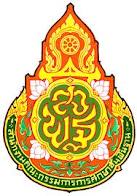         ระเบียบวาระการประชุม ผู้บริหารสถานศึกษา เพื่อขับเคลื่อนนโยบายการบริหารจัดการศึกษา      ครั้งที่  ๑๑/๒๕๕๘      สำนักงานเขตพื้นที่การศึกษาประถมศึกษาสิงห์บุรี      วันศุกร์ที่  ๒๗  พฤศจิกายน พ.ศ.๒๕๕๘  เวลา ๐๙.๐๐ น.ณ สถานที่ ๖ อำเภอ อำเภอเมืองสิงห์บุรี ณ โรงเรียนวัดข่อย, อำเภออินทร์บุรี ณ โรงเรียนชุมชนวัดดงยาง, อำเภอบางระจัน ณ โรงเรียนวัดบ้านจ่า,อำเภอค่ายบางระจัน ณ โรงเรียนวัดโพธิ์ทะเลสามัคคี,อำเภอพรหมบุรี ณ โรงเรียนชุมชนวัดเทพมงคล,อำเภอท่าช้าง ณ โรงเรียนวัดโบสถ์…………………………………..ระเบียบวาระที่ ๑ 	เรื่องที่ประธานแจ้งให้ที่ประชุมทราบระเบียบวาระที่ ๒ 	เรื่องรับรองรายงานการประชุมผู้บริหารสถานศึกษา ครั้งที่ ๑๐/๒๕๕๘ เมื่อวันที่ ๒๖ ตุลาคม ๒๕๕๘ ระเบียบวาระที่ ๓ 	เรื่องที่เสนอให้ที่ประชุมทราบ๑. กลุ่มอำนวยการ๑.๑ เรื่อง กิจกรรมเสริมสร้างขวัญและกำลังใจการปฏิบัติงาน       ๑.๒ เรื่อง แนะนำคณะผู้บริหารและผู้บริหารสถานศึกษา สพป.สิงห์บุรี ๑.๓ เรื่อง การประชุมผู้บริหารสถานศึกษา ประจำเดือนพฤศจิกายน ๒๕๕๘ ๑.๔ เรื่อง การดำเนินงานคำรับรองการปฏิบัติราชการ KRS และแผนปฏิบัติราชการ ARS ปีงบประมาณ ๒๕๕๘ ๑.๕ เรื่อง ผลการติดตามประเมินผลการควบคุมภายใน ปีงบประมาณ ๒๕๕๘ ๑.๖ เรื่อง การดำเนินงานระบบควบคุมภายใน ปีงบประมาณ พ.ศ.๒๕๕๘๑.๗ เรื่อง ขอความอนุเคราะห์อุดหนุนหรือจ่ายจำหน่ายกระเป๋าผ้าการกุศล๑.๘ เรื่อง สรุปการจัดงานการถวายผ้าพระกฐินพระราชทาน สพฐ. ปี ๒๕๕๘ 	(เอกสารแนบ ๑)๑.๙ เรื่อง การจัดการแสดงบนเวทีกลาง งานเทศกาลกินปลาและของดีเมืองสิงห์บุรี ครั้งที่ ๒๑๒. กลุ่มบริหารงานบุคคล๒.๑ เรื่อง การดำเนินการย้ายผู้บริหารสถานศึกษา ประจำปี ๒๕๕๘(เพิ่มเติม)		     ๒.๒ เรื่อง การดำเนินการคัดเลือกบุคคลเพื่อบรรจุและแต่งตั้งเข้ารับราชการ                     เป็นข้าราชการครูและบุคลากรทางการศึกษา  ตำแหน่งครูผู้ช่วย  กรณีที่มี			ความจำเป็นหรือมีเหตุพิเศษ ครั้งที่ ๒  ประจำปี  ๒๕๕๘	๒.๓ เรื่อง ข้อมูลการพัฒนาความก้าวหน้าตามสายอาชีพของข้าราชการครูและ	บุคลากรทางการศึกษา (เอกสารแนบ ๒)๒.๔ เรื่อง ซักซ้อมความเข้าใจระเบียบกฎหมายที่เกี่ยวข้องกับการปฏิบัติหน้าที่ฯ      เรื่อง “แนวทางการจัดทำข้อมูลและการเปิดเผยรายละเอียดค่าใช้จ่าย	เกี่ยวกับการจัดซื้อ จัดจ้าง ราคากลาง”๒			๓. กลุ่มนโยบายและแผน	๓.๑ เรื่อง การติดตามและประเมินผลการดำเนินงานการขับเคลื่อนนโยบาย 		“ลดเวลาเรียน เพิ่มเวลารู้”	๓.๒ เรื่อง การจัดทำข้อมูลการติดตามและประเมินผลทางระบบอิเล็กทรอนิกส์		(e-Mes)	๓.๓ เรื่อง การเตรียมการรับการติดตามและประเมินผลตามกลยุทธ์/จุดเน้น 		จาก สตผ. ปีงบประมาณ ๒๕๕๙ 	๓.๔ เรื่อง เตรียมจัดตั้งงบประมาณ ปี ๒๕๖๐ งบลงทุน ค่าครุภัณฑ์ ค่าที่ดิน		และสิ่งก่อสร้าง	๓.๕ เรื่อง นโยบายการตรวจราชการ ประจำปีงบประมาณ พ.ศ.๒๕๕๙ 		(เอกสารแนบ ๓)	๓.๖ เรื่อง จัดสรรงบประมาณ ปี ๒๕๕๙ ตามแผนขยายโอกาสและพัฒนา		  คุณภาพการศึกษา โครงการพัฒนาคุณภาพโรงเรียนสู่มาตรฐาน กิจกรรม		  พัฒนาคุณภาพการศึกษาโรงเรียนดีประจำตำบล (เอกสารแนบ ๔)			๔. กลุ่มส่งเสริมการจัดการศึกษา	๔.๑ เรื่อง โครงการสร้างบ้าน ๘๙ หลัง “คืนความสุขสู่ลูก สพฐ.” 		เฉลิมพระเกียรติฯ (เอกสารแนบ ๕)	๔.๒ เรื่อง การเฝ้าระวังโรคไข้เลือดออก	๔.๓ เรื่อง การจัดงานศิลปหัตถกรรมนักเรียนภาคกลางและภาคตะวันออก 		ครั้งที่ ๖๕ ปีการศึกษา ๒๕๕๘	๔.๔ เรื่อง โครงการอบรมคณะกรรมการสถานศึกษาขั้นพื้นฐาน 			๕. กลุ่มส่งเสริมสถานศึกษาเอกชน			     ๕.๑ เรื่อง ขอเบิกจ่ายเงินอุดหนุนเป็นค่าใช้จ่ายรายบุคคล			๖. กลุ่มนิเทศ ติดตามและประเมินผลการจัดการศึกษา     ๖.๑ เรื่อง การจัดตั้งศูนย์ ICT / DLTV / DLIT๖.๒ เรื่อง สรุปผลการดำเนินงานตามนโยบายลดเวลาเรียน เพิ่มเวลารู้ ๗. กลุ่มบริหารงานการเงินและสินทรัพย์     ๗.๑ เรื่อง แผนการเบิกจ่ายเงินงบประมาณ ปีงบประมาณ ๒๕๕๙ (เอกสารแนบ ๖)     ๗.๒ เรื่อง ซ้อมความเข้าใจในการดำเนินการใช้จ่ายงบประมาณงบเบิกเหลื่อมปี            พ.ศ.๒๕๕๘ รายการงบกลางค่าใช้จ่ายการดำเนินมาตรการกระตุ้นการ	ลงทุนขนาดเล็กของรัฐบาล (เอกสารประกอบ)     ๗.๓ เรื่อง ซ้อมความเข้าใจในการดำเนินการใช้จ่ายงบประมาณงบลงทุนรายการ	ค่าที่ดินและสิ่งก่อสร้าง๘. หน่วยตรวจสอบภายใน     ๘.๑ เรื่อง การดำเนินการจัดหาพัสดุ๘.๒ เรื่อง เครือข่ายการตรวจสอบภายใน (เอกสารแนบ ๗)๓๙. ศูนย์เทคโนโลยีสารสนเทศเพื่อการศึกษา     ๙.๑ เรื่อง การรับ-ส่งหนังสือราชการทางอิเล็กทรอนิกส์ สพป.สิงห์บุรี     ๙.๒ เรื่อง โปรแกรมระบบดูแลช่วยเหลือนักเรียน (โปรแกรมจับตัวนักเรียน)ระเบียบวาระที่ ๔ 	เรื่องที่เสนอให้ที่ประชุมพิจารณาระเบียบวาระที่ ๕ 	เรื่องอื่น ๆ…………………………………….๔ระเบียบวาระที่ ๑ 		เรื่องที่ประธานแจ้งให้ที่ประชุมทราบ…………………………………………….…………………………………………………………………………………………………………………………………………………….…………………………………………………………………………………………………………………………………………………….…………………………………………………………………………………………………………………………………………………….…………………………………………………………………………………………………………………………………………………….…………………………………………………………………………………………………………………………………………………….…………………………………………………………………………………………………………………………………………………….…………………………………………………………………………………………………………………………………………………….…………………………………………………………………………………………………………………………………………………….…………………………………………………………………………………………………………………………………………………….…………………………………………………………………………………………………………………………………………………….…………………………………………………………………………………………………………………………………………………….…………………………………………………………………………………………………………………………………………………….…………………………………………………………………………………………………………………………………………………….…………………………………………………………………………………………………………………………………………………….…………………………………………………………………………………………………………………………………………………….…………………………………………………………………………………………………………………………………………………….…………………………………………………………………………………………………………………………………………………….…………………………………………………………………………………………………………………………………………………….…………………………………………………………………………………………………………………………………………………….…………………………………………………………………………………………………………………………………………………….…………………………………………………………………………………………………………………………………………………….…………………………………………………………………………………………………………………………………………………….…………………………………………………………………………………………………………………………………………………….…………………………………………………………………………………………………………………………………………………….…………………………………………………………………………………………………………………………………………………….………………………………………………………………………………………………………ระเบียบวาระที่ ๒ 		เรื่องรับรองรายงานการประชุมผู้บริหารสถานศึกษา สังกัด สพป.สิงห์บุรี ครั้งที่ ๑๐/๒๕๕๘ เมื่อวันที่ ๒๖ ตุลาคม ๒๕๕๘สพป.สิงห์บุรี ได้ประชุมผู้บริหารสถานศึกษา สังกัด สพป.สิงห์บุรี เพื่อขับเคลื่อนนโยบายการจัดการศึกษา ครั้งที่ ๑๐/๒๕๕๘  เมื่อวันที่ ๒๖ ตุลาคม ๒๕๕๘ เวลา ๐๙.๐๐ น. ณ ห้องประชุม ขุนสรรค์ พันเรือง ศาลากลางจังหวัดสิงห์บุรี นั้น สพป.สิงห์บุรี ได้จัดทำรายงานการประชุมดังกล่าว  เพื่อแจ้งผู้เกี่ยวข้องนำไปปฏิบัติและพิจารณารับรองรายงานการประชุม ทางเว็บไซต์ของ สพป.สิงห์บุรี www.singarea.moe.go.th  (มุมด้านซ้ายของเว็บไซต์)  ชื่อ “รายงานประชุมคณะผู้บริหาร” ทั้งนี้ หากมีประเด็นจะเพิ่มเติม แก้ไข ปรับปรุงประการใด  โปรดแจ้งกลุ่มอำนวยการ ภายในวันที่ ๒๗ พฤศจิกายน ๒๕๕๘ หากพ้นกำหนดนี้ ถือว่าที่ประชุมรับรองรายงานการประชุมดังกล่าวประเด็นเสนอ		เพื่อโปรดทราบและพิจารณา มติที่ประชุม		…………………………………………………………………………………......................................๕ระเบียบวาระที่ ๓ 	เรื่องที่เสนอให้ที่ประชุมทราบ๑. กลุ่มอำนวยการ๑.๑ เรื่อง การจัดกิจกรรมเสริมสร้างขวัญและกำลังใจในการปฏิบัติงาน   ด้วย สพป.สิงห์บุรี ได้กำหนดจัดกิจกรรมเสริมสร้างขวัญและกำลังในการปฏิบัติงาน โดยมอบช่อดอกไม้และของที่ระลึกให้แก่บุคลากรที่มีวันคล้ายวันเกิดเป็นประจำทุกเดือน และสำหรับบุคลากรที่มีวันคล้ายวันเกิด ประจำเดือน พฤศจิกายน ๒๕๕๘ จำนวน  ๑๘ คน ดังนี้			บุคลากรบน สพป.สิงห์บุรี จำนวน ๖ ราย(๑) นางศรีรัตน์ ดารามาศ  	ผู้อำนวยการกลุ่มส่งเสริมการจัดการศึกษานางเยาวภา รัตนบัลลังค์	ศึกษานิเทศก์ สพป.สิงห์บุรีนางฉวีวรรณ โจทย์จันทร์	นักวิชาการเงินและบัญชีชำนาญการนางชนิภา เอี่ยมสุวรรณ์	นักวิเคราะห์นโยบายและแผนชำนาญการนางภัณฑ์ทิชา อยู่เจริญ	นักวิชาการศึกษาชำนาญการนายสุทธิ  ชื่นชม		นักวิชาการศึกษาชำนาญการผู้บริหารสถานศึกษา จำนวน ๑๒ ราย(๑) นายสุชิน ทดแทน    		ผู้อำนวยการโรงเรียนวัดห้วย อ.บางระจันนายกิตติ วงษ์แหวน    	ผู้อำนวยการโรงเรียนวัดตลาดโพธิ์อ.บางระจัน(๓) นายเพิ่มศักดิ์ บัวรักษ์ 		ผู้อำนวยการโรงเรียนวัดชันสูตร อ.บางระจัน(๔) นายบรรเทิง โนนเปือย 	ผู้อำนวยการโรงเรียนวัดคีม อ.บางระจันนายบุญเลิศ จำสนอง    	ผู้อำนวยการโรงเรียนวัดการ้อง อ.อินทร์บุรี(๖) นายปรีชีพ กลิ่นหัวไผ่ 		ผู้อำนวยการโรงเรียนวัดสว่างอารมณ์ อ.อินทร์บุรี(๗) นายธรรมศักดิ์ อาภากุลอนุ 	ผู้อำนวยการโรงเรียนวัดกลาง อ.อินทร์บุรี(๘) นางสุมาลี พูลเอี่ยม 		ผู้อำนวยการโรงเรียนปราสาทวิทยา อ.อินทร์บุรี(๙) นางสาวอลิสรา อาชานุสรณ์ 	ผู้อำนวยการโรงเรียนอุดมทรัพย์ อ.ค่ายบางระจัน (๑๐) นายขวัญชัย ประเสริฐศรี 	ผู้อำนวยการโรงเรียนวัดโบสถ์ อ.ท่าช้าง(๑๑) นายพนม สุวรรณหงษ์  	ผู้อำนวยการโรงเรียนวัดบ้านเก่า อ.พรหมบุรี(๑๒) นางอรพรรณ บุษบงค์ 	ผู้อำนวยการโรงเรียนโพธิ์รัตน์วรานุสรณ์ อ.เมืองฯประเด็นเสนอ		เพื่อโปรดทราบ และนำแจ้งที่ประชุมผู้บริหารสถานศึกษามติที่ประชุม		..................................................................................................................................			๑.๒ เรื่อง แนะนำคณะผู้บริหาร และผู้บริหารสถานศึกษา สพป.สิงห์บุรี			ด้วย สพป.สิงห์บุรี ได้ย้ายและแต่งตั้งคณะผู้บริหารและผู้บริหารสถานศึกษา ดังนี้นางสาววิมล  อรัญปาน ตำแหน่งนักวิชาการตรวจสอบภายใน ระดับชำนาญการ ปฏิบัติหน้าที่ผู้อำนวยการหน่วยตรวจสอบภายใน สพป.สิงห์บุรี ทั้งนี้ ตั้งแต่วันที่ ๒๑ สิงหาคม พ.ศ.๒๕๕๘ เป็นต้นไป สั่ง ณ วันที่ ๖ ตุลาคม พ.ศ.๒๕๕๘ นางทวีป บรรจงเปลี่ยน ผู้อำนวยการโรงเรียนวัดเซ่าสิงห์บุรี ย้ายมาจาก สพป.นครราชสีมา เขต ๕นางประภา พวงดอกไม้ ผู้อำนวยการโรงเรียนวัดประสาท ย้ายมาจาก สพป.กำแพงเพชร เขต ๒นายมุนี พวงดอกไม้ ผู้อำนวยการโรงเรียนวัดสิงห์ ย้ายมาจาก                            สพป.กำแพงเพชร เขต ๒๖ประเด็นเสนอ		เพื่อโปรดทราบ และนำแจ้งที่ประชุมผู้บริหารสถานศึกษามติที่ประชุม		..................................................................................................................................๑.๓  เรื่อง  การประชุมผู้บริหารสถานศึกษา ประจำเดือนพฤศจิกายน ๒๕๕๘ด้วย สำนักงานเขตพื้นที่การศึกษาประถมศึกษาสิงห์บุรี ได้กำหนดการประชุมผู้บริหารสถานศึกษาในสังกัด  สพป.สิงห์บุรี ประจำเดือน พฤศจิกายน ๒๕๕๘  ครั้งที่ ๑๑/๒๕๕๘  รูปแบบแยกอำเภอ       ในวันศุกร์ที่ ๒๗ พฤศจิกายน ๒๕๕๘  เวลา ๐๙.๐๐ น. พร้อมกันทั้ง ๖ อำเภอ ดังนี้ ๑) อำเภอเมืองสิงห์บุรี ณ โรงเรียนวัดข่อย โดยรอง ผอ.สพป.สิงห์บุรีประจำพื้นที่  (ประธานการประชุม) ได้แก่ รองฯ วารุณีย์ บุญคง, รองฯเรวัฒ ชมภูเจริญ, ผู้อำนวยการกลุ่มอำนวยการ และศึกษานิเทศก์อำเภอเมืองสิงห์บุรี (เลขานุการประชุม)๒) อำเภออินทร์บุรี  ณ โรงเรียนชุมชนวัดดงยาง  โดยรอง ผอ.สพป.สิงห์บุรี ประจำพื้นที่(ประธานการประชุม)  ได้แก่ รองฯ ณัฏฐธีร์ บุญเขียวระยับ, รองฯนิวัต เชื้อนาค, รองทิชากร กันหะ, ผู้อำนวยการกลุ่มบริหารงานบุคคล และศึกษานิเทศก์อำเภออินทร์บุรี (เลขานุการประชุม)๓) อำเภอบางระจัน ณ โรงเรียนวัดบ้านจ่า  โดยรอง ผอ.สพป.สิงห์บุรี ประจำพื้นที่(ประธานการประชุม)  ได้แก่ รองฯสุวรรณชัย ทองคำ, รองฯลาวัลย์ พิชญวรรธน์, ผู้อำนวยการกลุ่มนโยบายและแผน และศึกษานิเทศก์อำเภอบางระจัน (เลขานุการประชุม)๔) อำเภอค่ายบางระจัน ณ โรงเรียนวัดโพธิ์ทะเลสามัคคี โดยรอง ผอ.สพป.สิงห์บุรี ประจำพื้นที่ (ประธานการประชุม) ได้แก่ รองฯสุเชษฐ ประชากุล, ผู้อำนวยการกลุ่มส่งเสริมจัดการศึกษาและผู้อำนวยการกลุ่มส่งเสริมสถานศึกษาเอกชน และศึกษานิเทศก์อำเภอค่ายบางระจัน (เลขานุการประชุม)๕) อำเภอพรหมบุรี ณ โรงเรียนชุมชนวัดเทพมงคล โดยรอง ผอ.สพป.สิงห์บุรี ประจำพื้นที่(ประธานการประชุม)  ได้แก่ รองฯนิกูล จิตรบรรพต ,รองฯณรงค์  ชุณหะนันทน์, ผู้อำนวยการกลุ่มนิเทศฯ, ผู้อำนวยการศูนย์เทคโนโลยีสารสนเทศ และศึกษานิเทศก์อำเภอพรหมบุรี (เลขานุการประชุม)๖) อำเภอท่าช้าง ณ โรงเรียนวัดโบสถ์ โดยรอง ผอ.สพป.สิงห์บุรี ประจำพื้นที่(ประธานการประชุม) ได้แก่ รองฯ สัจจา  สีปาน , ผู้อำนวยการกลุ่มบริหารงานการเงินและสินทรัพย์, ผู้อำนวยการหน่วยตรวจสอบภายใน และศึกษานิเทศก์อำเภอท่าช้าง (เลขานุการประชุม)ประเด็นเสนอ		เพื่อโปรดทราบ/นำแจ้งที่ประชุมผู้บริหารสถานศึกษามติที่ประชุม		...................................................................................................................................๑.๔ เรื่อง การดำเนินงานคำรับรองการปฏิบัติราชการ(KRS) และคำรับรองตามแผนปฏิบัติราชการ (ARS) ปีงบประมาณ พ.ศ. 2558			ตามที่ สพฐ.กำหนดให้สำนักงานเขตพื้นที่การศึกษา รายงานผลการดำเนินงานตามตัวชี้วัดคำรับรองตามแผนปฏิบัติการประจำปีงบประมาณ พ.ศ. 2558 รอบ 12 เดือน ในระหว่างวันที่ 1–10 ตุลาคม 2558 ซึ่งกลุ่มอำนวยการ ได้แจ้งให้ผู้รับผิดชอบตัวชี้วัดรายงานผลการดำเนินงานแล้วนั้น จากการตรวจสอบการรายงานข้อมูลพบว่า ผู้รับผิดชอบตัวชี้วัดทั้งตัวชี้วัดคำรับรองการปฏิบัติราชการ(KRS) และ                 คำรับรองตามแผนปฏิบัติราชการ(ARS)รายงานครบทุกตัวชี้วัดและขณะนี้สพฐ.รับรองผลบางตัวชี้วัดแล้วดังนี้คำรับรองการปฏิบัติราชการ(KRS) สพฐ. รับรองข้อมูลแล้ว ร้อยละ 79.31 และอยู่ในระหว่างการรับรองผลอีกจำนวน 3 ตัวชี้วัด ได้แก่	
 		     ตัวชี้วัดที่ 1.1.1 ร้อยละผู้เรียนระดับมัธยมศึกษาตอนต้น 12-14 ปี สพฐ.จะใช้ข้อมูลจากโปรแกรม SMIS/DMC ๗		     ตัวชี้วัดที่ 3.1    ร้อยละความสำเร็จของการเบิกจ่ายเงินงบประมาณรายจ่ายงบลงทุน                  ใช้ข้อมูลจากระบบ GFMIS
 		     ตัวชี้วัดที่ 3.2 การเบิกจ่ายเงินงบประมาณรายจ่ายภาพรวม ใช้ข้อมูลจากระบบ GFMIS
 		      	    (1.2) ผลคะแนนที่ได้รับขณะนี้ (อย่างไม่เป็นทางการ) จากการตรวจสอบจากระบบ มิติภายนอก ระดับ 2.20123  มิติภายใน ระดับ 3.66667 		      	    (1.3) จากข้อมูลเบื้องต้น พบว่า สพป.สิงห์บุรี ยังคงมีจุดอ่อนในด้านคุณภาพผู้เรียนซึ่งยังไม่เป็นไปตามค่าเป้าหมายที่ สพฐ.กำหนด และได้รับคะแนนอยู่ในระดับต่ำ
                    	2) คำรับรองตามแผนปฏิบัติราชการ(ARS)
 		     	    (2.1)  สพฐ. รับรองข้อมูลแล้ว ร้อยละ 80.16  และอยู่ในระหว่างการรับรองผลอีก จำนวน 9 ตัวชี้วัดหลัก 7 ตัวชี้วัดย่อย ได้แก่	
 		ตัวชี้วัดที่16 ร้อยละของนักเรียนชั้นป.3 ที่อ่านไม่ออกลดลง ใช้ผลจากโปรแกรม Triple A   
 		ตัวชี้วัดที่17.ร้อยละของนักเรียนชั้นป.6ที่อ่านไม่คล่องลดลง ใช้ผลจากโปรแกรมTriple A    		ตัวชี้วัดที่ 19 อัตราส่วนผู้เรียนระดับก่อนประถม ประชากรกลุ่มอายุ 3-5 ปี
 		ตัวชี้วัดที่ 20 อัตราส่วนผู้เรียนระดับประถมศึกษา ประชากรกลุ่มอายุ 6-11 ปี
         		ตัวชี้วัดที่ 21 ร้อยละของนักเรียนที่จบการศึกษาระดับก่อนประถมศึกษา
 		ตัวชี้วัดที่ 22 ร้อยละของนักเรียนที่จบการศึกษาภาคบังคับ
 		ตัวชี้วัดที่ 24 ร้อยละของนักเรียนประถมศึกษาออกกลางคันโดยตัวชี้วัดที่ 19,20,21,22 และ 24  สพฐ.จะใช้ข้อมูลจากการรายงานผ่านโปรแกรม SMIS /DMC
  		ตัวชี้วัดที่ 41 ตัวชี้วัดย่อย ข้อ C,D,E ระดับความสำเร็จของการพัฒนาระบบการควบคุมภายใน อยู่ในระหว่างการดำเนินงาน
                   	ตัวชี้วัดที่ 44 ตัวชี้วัดย่อยข้อ E ระดับความสำเร็จของการนิเทศ ติดตาม การจัดการศึกษาของสถานศึกษาสังกัดสำนักงานเขตพื้นที่การศึกษา อยู่ในระหว่างการรับรอง
 		ตัวชี้วัดที่ 49 ตัวชี้วัดย่อยข้อ B,C,E ระดับความสำเร็จของการจัดทำต้นทุนต่อหน่วยผลผลิต สพฐ.จะใช้ข้อมูลจากการรายงานผ่านโปรแกรม GFMIS
		          (2.2)  ผลคะแนนที่ได้รับขณะนี้ (อย่างไม่เป็นทางการ) จากการตรวจสอบจากระบบ ภาพรวมได้คะแนนระดับ 3.49326กลยุทธ์ที่ 1 ได้คะแนนระดับ 3.49103
     	กลยุทธ์ที่ 2 ได้คะแนนระดับ 1.00000 (อยู่ในระหว่างการรับรองผล)
 	กลยุทธ์ที่ 3 ได้คะแนนระดับ 4.09677
 	กลยุทธ์ที่ 4 ได้รับคะแนนระดับ 4.27907(2.3) จากข้อมูลเบื้องต้น พบว่า สพป.สิงห์บุรี ยังคงมีจุดอ่อนในด้านคุณภาพผู้เรียน และผลการดำเนินงานของ สพป.ที่ใช้ผลจากการประกวด แข่งขัน (คะแนนเชิงวิทยาศาสตร์) ต่าง ๆ เช่น รางวัล OBEC AWARDS,ผลการแข่งขันศิลปะหัตกรรมนักเรียน ซึ่งมีผลคะแนนอยู่ในระหว่างต่ำ – ปานกลาง                    (ระดับ1.0000- 3.0000) 	
ประเด็นเสนอ		เพื่อโปรดทราบ /นำแจ้งที่ประชุมผู้บริหารสถานศึกษามติที่ประชุม		...................................................................................................................................๘๑.๕ เรื่อง ผลการติดตามประเมินผลการควบคุมภายใน ปีงบประมาณ  ๒๕๕๘           			ตามระเบียบคระกรรมการตรวจเงินแผ่นดินว่าด้วยการกำหนดมาตรฐานการควบคุมภายในพ.ศ. ๒๕๔๔ ข้อ ๖ ให้หน่วยรับตรวจดำเนินการรายงานต่อคณะกรรมการตรวจเงินแผ่นดินผู้กำกับ และคณะกรรมการตรวจสอบ หรือคณะกรรมการตรวจสอบประเมินผลภาคราชการ (ค.ต.ป.)ภายใน๙๐วัน นับจากวันที่ ๓๐ กันยายน หรือวันที่ ๓๑ ธันวาคม ของทุกปีแล้วแต่กรณี ในการนี้ สพฐ. กำหนดให้รายงานภายในวันที่ ๓๐ ธันวาคม ของทุกปี แล้วแต่กรณี  ในการนี้ สพฐ. กำหนดให้รายงานภายในวันที่ ๓๐ ธันวาคมของทุกปี และกำหนดเป็นตัวชี้วัดคำรับรองตามแผนปฏิบัติราชการประจำปีงบประมาณ พ.ศ.๒๕๕๘  ซึ่งกำหนดให้                      สพท.รายงานผลผ่านระบบ ARS ซึ่ง สพป.สิงห์บุรี ได้แจ้งให้กลุ่ม/หน่วย ดำเนินการจัดทำรายงานการประเมินผลและการปรับปรุงการควบคุมภายใน (แบบ ปย. ๒) ของกลุ่มงาน/หน่วย งวดสิ้นสุด ณ วันที่ ๓๐ กันยายน ๒๕๕๘ และจัดส่งให้กลุ่มอำนวยการ เพื่อดำเนินการหลอมรวมและจัดทำรายงานให้ สพฐ. สตง. และคตป.กระทรวงศึกษาธิการทราบ	
 			ในการนี้ กลุ่มอำนวยการ ได้จัดทำรายงานแผนการปรับปรุงการควบคุมภายใน (ปอ.๓)  แล้ว รายละเอียดตามเอกสารที่แนบ ทั้งนี้ จากการวิเคราะห์และประเมินผลการควบคุมภายในของกลุ่มงาน สพป.สิงห์บุรี สำหรับปีสิ้นสุดวันที่ ๓๐ กันยายน ๒๕๕๘  พบว่า การวิเคราะห์ ประเมินผลการควบคุมภายในเป็นไปตามระเบียบคณะกรรมการตรวจเงินแผ่นดินว่าด้วยการกำหนดมาตรฐานการควบคุมภายใน พ.ศ. ๒๕๔๔ และแบบฟอร์มที่กำหนด  แต่เมื่อได้วิเคราะห์เปรียบเทียบผลการดำเนินงานของสำนักงานเขตพื้นที่การศึกษาจากผลการติดตามและประเมินผลการบริหารจัดการของ สพท.ตามเกณฑ์มาตรฐานสำนักงานเขตพื้นที่การศึกษา พ.ศ. ๒๕๕๗ ของ สพป.สิงห์บุรี พบว่า มีผลการประเมินอยู่ในระดับคุณภาพ                      “ดีเยี่ยม” คิดเป็นร้อยละ ๘๘.๔๐ แต่เมื่อพิจารณารายมาตรฐานและรายตัวบ่งชี้ ปรากฏว่า มาตรฐานที่ ๓ ผลการบริหารและจัดการศึกษาของ สพท. ตัวบ่งชี้ที่ ๓ ผู้เรียนทุกระดับการศึกษามีคุณภาพตามหลักสูตร มีผลการประเมินระดับคุณภาพอยู่ในระดับ “ปรับปรุง” และตัวบ่งชี้ที่ ๗ ประชากรวัยเรียนได้รับสิทธิและโอกาสทางการศึกษาขั้นพื้นฐานเท่าเทียมกันและส่งเสริมการศึกษาต่อในระดับที่สูงขึ้น มีผลการประเมินคุณภาพอยู่ในระดับ “พอใช้” นอกจากนี้ ผลการประเมินตามคำรับรองการปฏิบัติราชการประจำปีงบประมาณ พ.ศ. ๒๕๕๘ ตัวชี้วัดที่ ๑.๒ ระดับคะแนนเฉลี่ยผลการทดสอบทางการศึกษาระดับชาติขั้นพื้นฐาน (O-NET) ระดับชั้น ป.๖ ม.๓ ยังไม่เป็นไปตามค่าเป้าหมายที่ สพฐ.กำหนด อีกทั้งผลการประเมินระดับคุณภาพจัดอยู่ในระดับ ๑ – ๒ ในกลุ่มสาระวิชาหลัก ดังนั้น จึงควรให้มีการประเมินผลการปฏิบัติงานและพัฒนาระบบการควบคุมภายในของกลุ่มงานต่าง ๆ ใน สพป.สิงห์บุรี เพื่อส่งเสริม สนับสนุน การดำเนินงานของสถานศึกษาให้สามารถดำเนินงานพัฒนาผู้เรียนให้มีคุณภาพตามหลักสูตรมากยิ่งขึ้น สนองตอบตัวชี้วัดที่ สพฐ.กำหนด ตลอดจนจัดให้มีการกำกับ ติดตามและรายงานผลการดำเนินงานกิจกรรม/โครงการต่าง ๆ ของ สพป.สิงห์บุรี ให้เป็นไปตามวัตถุประสงค์และเป้าหมาย ความคุ้มค่าของงบประมาณที่นำไปใช้  ตลอดจนปัญหา อุปสรรค เพื่อเป็นข้อมูล                 ในการบริหารจัดการที่มีประสิทธิภาพ 	
ประเด็นเสนอ   		จึงเรียนมาเพื่อโปรดทราบและสนับสนุนการดำเนินงานของงานต่าง ๆ ที่เป็นจุดอ่อน			เพื่อพัฒนางานให้เกิดประสิทธิภาพต่อไป	มติที่ประชุม		...................................................................................................................................๙๑.๖  เรื่อง การดำเนินงานระบบการควบคุมภายใน ปีงบประมาณพ.ศ.๒๕๕๘ตามระเบียบคณะกรรมการตรวจเงินแผ่นดิน ว่าด้วยการกำหนดมาตรฐานการควบคุมภายใน พ.ศ.๒๕๔๔ กำหนดให้หน่วยรับตรวจจัดวางระบบการควบคุมภายใน โดยใช้มาตรฐานการควบคุมภายในเป็นแนวทางให้แล้วเสร็จภายในหนึ่งปีนับแต่วันที่ระเบียบนี้ใช้บังคับ และติดตามระบบควบคุมภายในที่ได้กำหนดไว้ รายงานผู้กำกับดูแลและคณะกรรมการตรวจเงินแผ่นดินอย่างน้อยปีละครั้ง ภายใน                    เก้าสิบวันหลังสิ้นปีงบประมาณนั้น  ในการนี้ สพป.สิงห์บุรี ได้อบรมให้ความรู้แก่บุคลากรในสังกัด เกี่ยวกับระบบการควบคุมภายในแล้ว ดังนั้น เพื่อให้การดำเนินงานระบบการควบคุมภายในของกลุ่มงานภายใน สพป.สิงห์บุรี เป็นไปตามระเบียบคณะกรรมการตรวจเงินแผ่นดินว่าด้วยการกำหนดมาตรฐานการควบคุมภายใน พ.ศ.๒๕๔๔(ข้อ๖) มีความถูกต้อง ครบถ้วน สมบูรณ์ มีประสิทธิภาพ เกิดประโยชน์สูงสุดในการบริหารจัดการ การพัฒนาคุณภาพการศึกษาและจัดทำรายงานให้ครบถ้วนสมบูรณ์ตามที่ระเบียบฯกำหนด จึงได้แต่งตั้งผู้ทรงคุณวุฒิและมีความรู้ ความสามารรถด้านการจัดการระบบควบคุมภายใน เป็นคณะกรรมการประเมินและคัดเลือกกลุ่มงานที่มีผลการดำเนินงานระบบควบคุมภายในดีเด่น ซึ่งคณะกรรมการได้กำหนดเกณฑ์การประเมินเรียบร้อยแล้ว โดยคณะกรรมการจะประเมินจากเอกสารรายงานที่กลุ่มงานภายใน สพป.สิงห์บุรี ส่งให้หน่วยรับตรวจและการสัมภาษณ์ผลการพิจารณาจะประกาศให้ทราบต่อไปประเด็นเสนอ		เพื่อโปรดทราบ มติที่ประชุม		...................................................................................................................................๑.๗  เรื่อง ขอความอนุเคราะห์อุดหนุนหรือช่วยจำหน่ายกระเป๋าผ้าการกุศล			ด้วย สพฐ. ได้ขอความอนุเคราะห์อุดหนุนและสนับสนุนกระเป๋าผ้าการกุศลให้ใจ “ONE HEART WITH KING” ตามโครงการ “ให้ใจ” ราคาใบละ ๒๐๐ บาท ((สองร้อยบาทถ้วน) โดยมีวัตถุประสงค์เพื่อสงเคราะห์ด้านการศึกษาและกีฬาแก่เยาวชน ผู้ยากไร้ ผู้ด้อยโอกาส สนับสนุนการดำเนินการจัดการศึกษาทางไกลผ่านดาวเทียม และก่อสร้างอาคารบริการวิชาชีพวังไกลกังวล ๒ ที่อำเภอชะอำ จังหวัดเพชรบุรี และเพื่อสาธารณกุศลอื่นๆ  ในการนี้ สพป.สิงห์บุรี ได้รับกระเป๋าดังกล่าว จำนวน ๑๕๐ ใบ จึงขอความอนุเคราะห์โรงเรียนทุกโรงเรียนร่วมรับกระเป๋าผ้าการกุศล ให้ใจ “ONE HEART WITH KING” ตามโครงการ “ให้ใจ” โรงเรียนละ ๑ ใบ ตามบัญชีจัดสรรฯ สำหรับเงินค่ากระเป๋าให้จัดส่งให้กลุ่มอำนวยการ ภายในวันที่  ๓๐ พฤศจิกายน ๒๕๕๘  เพื่อจัดส่งให้ สพฐ. ต่อไปบัญชีจัดสรรกระเป๋าผ้าการกุศลฯประเด็นเสนอ		เพื่อโปรดทราบ มติที่ประชุม		...................................................................................................................................๑๐๑.๘ เรื่อง  การจัดงานถวายผ้าพระกฐินพระราชทาน สพฐ. ประจำปี ๒๕๕๘			ตามที่ สำนักงานคณะกรรมการการศึกษาขั้นพื้นฐาน นำผ้าพระกฐินพระราชทานทอดถวายแด่พระภิกษุสงฆ์ สามเณร ที่จำพรรษา ณ วัดพิกุลทอง อำเภอท่าช้าง จังหวัดสิงห์บุรี  เมื่อวันศุกร์ที่ ๖ พฤศจิกายน ๒๕๕๘ นั้น  ในการนี้ จึงขอสรุปผลการดำเนินงานฯ ได้ดังนี้			๑) จตุปัจจัยการร่วมอนุโมทนาบุญของทุกภาคส่วน จำนวน ๔,๕๘๙,๙๙๙ ล้านบาท			- ในส่วนของ สพป.สิงห์บุรี เงินบริจาค จำนวน ๔๓๕,๘๐๘ บาท (สี่แสนสามหมื่นห้าพันแปดร้อยแปดบาทถ้วน)และ สพม.เขต๕ เงินบริจาค จำนวน ๖๐๐,๐๐๐ บาท(หกแสนบาทถ้วน)				๒) คณะทำงานทุกคณะปฏิบัติงานได้ตามเป้าหมายและวัตถุประสงค์ที่วางไว้ และขอขอบคุณไว้ ณ โอกาสนี้ 			๓) สพป.สิงห์บุรี โดยกลุ่มบริหารการเงินและสินทรัพย์ ได้สรุปรายงานยอดเงินบริจาคถวายผ้าพระกฐินพระราชทานฯ ดังรายละเอียดแนบท้าย (เอกสารแนบ ๑)ประเด็นเสนอ		เพื่อโปรดทราบ/นำแจ้งที่ประชุมผู้บริหารสถานศึกษามติที่ประชุม		……………………………………………………………………………………………………………….๑.๙ เรื่อง  การจัดการแสดงบนเวทีกลางงานเทศกาลกินปลาฯ ครั้งที่ ๒๑			ตามที่จังหวัดสิงห์บุรี กำหนดจัดงานเทศกาลกินปลาและของดีเมืองสิงห์บุรี ครั้งที่ ๒๑ระหว่างวันที่ ๒๕ ธันวาคม ๒๕๕๘ – ๓ มกราคม ๒๕๕๙ ณ ศูนย์ราชการจังหวัดสิงห์บุรี  ในการนี้ จังหวัดสิงห์บุรี มอบหมายให้สำนักงานเขตพื้นที่การศึกษาประถมศึกษาสิงห์บุรีรับผิดชอบจัดการแสดงบนเวทีกลาง จำนวน ๑ คืน ในคืนวันที่  ๒๙ ธันวาคม ๒๕๕๘ ตั้งแต่เวลา ๑๙.๐๐ – ๒๒.๐๐ น. ซึ่งในการดำเนินงานการจัดการแสดง สพป.สิงห์บุรี ได้กำหนดจัดการแสดงของนักเรียน จำนวน ๑๒ ชุด ขณะนี้ และได้เสนอของบประมาณจากจังหวัดเพื่อเป็นค่าใช้จ่าย จำนวน ๕๐,๐๐๐.- บาท(ห้าหมื่นบาทถ้วน) แต่ยังไม่ได้รับการพิจารณา สำหรับการแสดงอยู่ในระหว่างการประชาสัมพันธ์เชิญชวนให้โรงเรียนส่งการแสดงประเด็นเสนอ		เพื่อโปรดทราบ/นำแจ้งที่ประชุมผู้บริหารสถานศึกษามติที่ประชุม		……………………………………………………………………………………………………………….	๒. กลุ่มบริหารงานบุคคล	      		    ๒.๑  เรื่อง การดำเนินการย้ายผู้บริหารสถานศึกษา ประจำปี ๒๕๕๘ (เพิ่มเติม)			ด้วย สำนักงานเขตพื้นที่การศึกษาประถมศึกษาสิงห์บุรี  ได้ประกาศตำแหน่งข้าราชการครูและบุคลากรทางการศึกษา ตำแหน่งผู้บริหารสถานศึกษาว่าง (เพิ่มเติม) จำนวน ๕  ตำแหน่ง 			สำนักงานเขตพื้นที่การศึกษาประถมศึกษาสิงห์บุรี ได้ประชาสัมพันธ์ให้ผู้ประสงค์ขอย้ายไปดำรงตำแหน่งว่างตามประกาศดังกล่าว ทั้งผู้ขอย้ายที่ยื่นคำร้องขอย้ายไว้แล้ว แต่มิได้ระบุชื่อสถานศึกษาที่ว่างดังกล่าว และผู้ที่มิได้ยื่นคำร้องขอย้ายไว้ในระหว่างวันที่ ๑ - ๑๕ สิงหาคม  ๒๕๕๘  หากประสงค์ขอย้ายไปดำรงตำแหน่งในสถานศึกษาที่ว่างดังกล่าว ให้ยื่นคำร้องขอย้ายเพิ่มเติม ตามแบบที่ ก.ค.ศ.กำหนด  พร้อมสำเนา ก.พ.๗ สำหรับเอกสารประกอบการประเมินศักยภาพ ๑.๑ วิสัยทัศน์ความเป็นผู้นำ ๑.๒ ความรู้ความสามารถในการพัฒนาสถานศึกษาให้ส่งจำนวน ๓ ชุดแยกต่างหากจากเล่ม สำหรับเอกสารอื่นส่งจำนวน ๑ ชุด และความเห็นของคณะกรรมการสถานศึกษาขั้นพื้นฐาน ส่งถึงสำนักงานเขตพื้นที่การศึกษาประถมศึกษาสิงห์บุรี  ภายในวันที่ ๙ ธันวาคม  ๒๕๕๘  ประเด็นเสนอ			เพื่อโปรดทราบ/นำแจ้งที่ประชุมผู้บริหารสถานศึกษามติที่ประชุม			...................................................................................................................................๑๑        	 	๒.๒ เรื่อง การดำเนินการคัดเลือกบุคคลเพื่อบรรจุและแต่งตั้งเข้ารับราชการ                                         เป็นข้าราชการครูและบุคลากรทางการศึกษา  ตำแหน่งครูผู้ช่วย  กรณีที่มีความจำเป็นหรือมีเหตุพิเศษ ครั้งที่ ๒  ประจำปี  ๒๕๕๘				ตามประกาศ อ.ก.ค.ศ.เขตพื้นที่การศึกษาประถมศึกษาสิงห์บุรี  ประกาศ ณ วันที่  ๒๖  พฤศจิกายน  ๒๕๕๘ ได้ประกาศรับสมัครคัดเลือกบุคคลเพื่อบรรจุและแต่งตั้งเข้ารับราชการเป็นข้าราชการครูและบุคลากรทางการศึกษา ตำแหน่งครูผู้ช่วย  กรณีที่มีความจำเป็นหรือมีเหตุพิเศษ  ครั้งที่ ๒ ปี พ.ศ.๒๕๕๘  โดยดำเนินการรับสมัคร ตั้งแต่วันที่  ๒ - ๘  พฤศจิกายน  ๒๕๕๘  และประกาศรายชื่อผู้มีสิทธิ์สอบ ภายในวันที่  ๑๓  พฤศจิกายน  ๒๕๕๘ นั้น			สำนักงานเขตพื้นที่การศึกษาประถมศึกษาสิงห์บุรี ได้ประกาศรายชื่อผู้มีสิทธิสอบไปเรียบร้อยแล้วตามประกาศฯ  อ.ก.ค.ศ.เขตพื้นที่การศึกษาประถมศึกษาสิงห์บุรี ประกาศ ณ วันที่  ๑๓  พฤศจิกายน  ๒๕๕๘  รายละเอียดดังนี้ 	สพป.สิงห์บุรี จะดำเนินการสอบข้อเขียน  ภาค ก ภาค ข. ในวันที่  ๒๘  พฤศจิกายน  ๒๕๕๘  
ณ สนามสอบโรงเรียนวัดพรหมสาคร  และสอบสัมภาษณ์  ในวันที่  ๒๙  พฤศจิกายน  ๒๕๕๘ ณ สพป.สิงห์บุรี  	ในวันสอบวันเสาร์ที่  ๒๘  พฤศจิกายน  ๒๕๕๘ จะมีการดำเนินการอย่างเข้มงวด โดยได้ประสานขอกำลังเจ้าหน้าที่ตำรวจจำนวน  ๒ นาย เพื่อรักษาความปลอดภัย  มีการติดตั้งกล้องวงจรปิดตามจุดต่าง ๆ  และมีเครื่องมือตรวจจับสัญญาณ เพื่อป้องกันการทุจริตในการสอบ  สำหรับข้อสอบภาค ก และภาค ข ได้จัดจ้างสถาบันอุดมศึกษา  เป็นผู้ดำเนินการออกข้อสอบประเด็นเสนอ			เพื่อโปรดทราบ/นำแจ้งที่ประชุมผู้บริหารสถานศึกษามติที่ประชุม			...................................................................................................................................๑๒๒.๓  เรื่อง ข้อมูลการพัฒนาความก้าวหน้าตามสายอาชีพของข้าราชการครูและบุคลากรทางการศึกษา			ตามที่ข้าราชการครูและบุคลากรทางการศึกษาในสังกัด สพป.สิงห์บุรี ได้พัฒนางาน และได้รับการแต่งตั้งให้ดำรงตำแหน่งและวิทยฐานะสูงขึ้น มีความก้าวหน้าตามสายอาชีพ ตามหลักเกณฑ์วิธีการที่ ก.ค.ศ.กำหนด นั้น			สพป.สิงห์บุรี ได้จัดทำข้อมูลข้าราชการครูและบุคลากรทางการศึกษาดังกล่าว เพื่อใช้เป็นข้อมูลในการวางแผนบริหารงานบุคคลของข้าราชการครูและบุคลากรทางการศึกษา และวางแผนพัฒนาคุณภาพการจัดการศึกษาของเขตพื้นที่การศึกษา รายละเอียดแนบท้ายวาระ (เอกสารแนบ ๒)			สรุปในเดือนตุลาคม  ๒๕๕๘  จากตารางแสดงจำนวนข้าราชการครูและบุคลากรทางการศึกษา (ในสำนักงาน) สำหรับสายงานบริหารสถานศึกษา มีรองผู้อำนวยการสำนักงานเขตพื้นที่การศึกษา ลดลง จำนวน ๑ ราย  เนื่องจากเกษียณอายุราชการ  , ศึกษานิเทศก์ชำนาญการพิเศษ ลดลง จำนวน ๒ ราย เนื่องจากเกษียณอายุราชการ และตารางแสดงจำนวนข้าราชการครูและบุคลากรทางการศึกษา (ในสถานศึกษา) สายงานบริหารสถานศึกษา มีผู้อำนวยการโรงเรียนชำนาญการ เพิ่ม จำนวน ๑ ราย เนื่องจากรับย้ายต่างเขต, มีผู้อำนวยการโรงเรียนชำนาญการพิเศษ เพิ่ม จำนวน ๒ ราย เนื่องจากรับย้ายต่างเขตฯ และ ลดลง จำนวน ๑๕ ราย (เนื่องจากได้รับวิทยฐานะเชี่ยวชาญ จำนวน ๑ ราย และเกษียณอายุราชการ จำนวน ๑๔ ราย), มีผู้อำนวยการโรงเรียนเชี่ยวชาญ เพิ่ม จำนวน ๑ ราย เนื่องจากได้รับวิทยฐานะเชี่ยวชาญ  สำหรับสายงานการสอน มีครู (ไม่มีวิทยฐานะ) ลดลง จำนวน ๖ ราย เนื่องจากได้รับวิทยฐานะชำนาญการ, มีครูชำนาญการเพิ่ม จำนวน ๖ ราย เนื่องจากได้รับวิทยฐานะชำนาญการ และลดลง จำนวน ๑๘ ราย เนื่องจากเกษียณอายุราชการ, มีครูชำนาญการพิเศษ เพิ่ม จำนวน ๑ ราย เนื่องจากได้รับวิทยฐานะชำนาญการพิเศษ และลดลง จำนวน ๘๐ ราย เนื่องจากเกษียณอายุราชการ ประเด็นเสนอ			เพื่อโปรดทราบมติที่ประชุม			...................................................................................................................................๒.๔ เรื่อง ซ้อมความเข้าใจระเบียบกฎหมายที่เกี่ยวข้องกับการปฏิบัติหน้าที่เรื่อง  แนวทางการจัดทำข้อมูลและการเปิดเผยรายละเอียดค่าใช้จ่ายเกี่ยวกับการจัดซื้อ จัดจ้าง ราคากลาง และการคำนวณราคากลางไว้ในระบบข้อมูลทางอิเล็กทรอนิกส์ เพื่อให้ประชาชนสามารถเข้าตรวจดูได้ สพป.สิงห์บุรี ขอซักซ้อมความเข้าใจระเบียบกฎหมายที่เกี่ยวข้องกับการปฏิบัติหน้าที่ หรือที่เกี่ยวข้องหรือที่ใช้บังคับกับหน่วยงาน เรื่อง  แนวทางการจัดทำข้อมูลและการเปิดเผยรายละเอียดค่าใช้จ่ายเกี่ยวกับการจัดซื้อ จัดจ้าง ราคากลาง และการคำนวณราคากลางไว้ในระบบข้อมูลทางอิเล็กทรอนิกส์ เพื่อให้ประชาชนสามารถเข้าตรวจดูได้ สรุปสาระสำคัญดังนี้พระราชบัญญัติประกอบรัฐธรรมนูญว่าด้วยการป้องกันและปราบปรามการทุจริตพ.ศ. ๒๕๔๒  แก้ไขเพิ่มเติม ฉบับที่ ๒ พ.ศ. ๒๕๕๔ มาตรา ๑๐๓/๗ ได้กำหนดให้หน่วยงานของรัฐดำเนินการจัดทำข้อมูลรายละเอียดค่าใช้จ่ายเกี่ยวกับการจัดซื้อจัดจ้างโดยเฉพาะราคากลางและการคำนวณราคากลางไว้ในระบบข้อมูลทางอิเล็กทรอนิกส์ เพื่อให้ประชาชนสามารถเข้าตรวจดูได้ และมาตรา ๑๐๓/๘ ให้คณะกรรมการ ป.ป.ช. มีหน้าที่รายงานต่อคณะรัฐมนตรี เพื่อสั่งการให้หน่วยงานของรัฐจะต้องดำเนินการให้แล้วเสร็จภายในหนึ่งร้อยแปดสิบวันนับแต่วันที่คณะรัฐมนตรีมีมติเห็นชอบให้ดำเนินการ หากหน่วยงานของรัฐฝ่าฝืนไม่ดำเนินการดังกล่าว ให้ถือว่าผู้มีหน้าที่เกี่ยวข้องมีความผิดทางวินัยหรือมีเหตุที่จะถูกถอดถอนจากตำแหน่งหรือพ้นจากตำแหน่ง แล้วแต่กรณี๑๓พระราชบัญญัติประกอบรัฐธรรมนูญฯมาตรา ๑๐๓/๗ และมาตรา ๑๐๓/๘ ดังกล่าวเป็นการกำหนดมาตรการการจัดซื้อจัดจ้างภาครัฐ โดยมีเหตุผลและความจำเป็น ดังนี้การจัดซื้อจัดจ้างภาครัฐใช้เงินของแผ่นดิน เช่น เงินงบประมาณ เงินกู้ เงินช่วยเหลือ หรือรายได้ของหน่วยงานของรัฐการดำเนินการที่ผ่านมา มีการทุจริตแสวงหาประโยชน์โดยมิชอบทำให้รัฐเสียหาย เช่น มีการจัดซื้อจัดจ้างในราคาที่แพงเกินจริงหรือไม่สมเหตุสมผล มีการจ่ายเงินให้เจ้าหน้าที่ของรัฐเพื่อให้ได้เป็นคู่สัญญาหรือส่งมอบงาน หรือเบิกจ่ายเงินนักการเมืองหรือเจ้าหน้าที่ของรัฐมีส่วนร่วม หรือสนับสนุนการกระทำความผิดละเว้นไม่ปฏิบัติหน้าที่มาตรการที่เกี่ยวกับการจัดซื้อจัดจ้างตามที่กำหนดไว้ในมาตรา ๑๐๓/๗ และมาตรา๑๐๓/๘ การเปิดเผยราคากลาง และการคำนวณราคากลางไว้ในระบบข้อมูลทางอิเล็กทรอนิกส์บุคคลหรือนิติบุคคลซึ่งเป็นคู่สัญญากับหน่วยงานของรัฐยื่นบัญชีแสดงรายรับรายจ่ายของโครงการต่อกรมสรรพากรจากมาตรการทางกฎหมายดังกล่าว สพป.สิงห์บุรี ตระหนักและเห็นความสำคัญ และเพื่อให้การบังคับใช้มาตรการทางกฎหมายบรรลุวัตถุประสงค์ตามเจตนารมณ์ จึงได้จัดให้มีการอบรมเสริมสร้างความรู้ด้านการป้องกันและปราบปรามการทุจริต ตามพระราชบัญญัติประกอบรัฐธรรมนูญว่าด้วยการป้องกันและปราบปรามการทุจริต พ.ศ.  ๒๕๔๒ แก้ไขเพิ่มเติม ฉบับที่ ๒ พ.ศ. ๒๕๕๔ ในวันที่ ๒๑ พฤศจิกายน ๒๕๕๘ ณ ศูนย์ศึกษาวสุภัทร โรงเรียนวัดพรหมสาคร ซึ่งเนื้อหาที่อบรมให้ความรู้จะครอบคลุมมาตรการทางกฎหมาย รวมทั้งวิธีปฏิบัติเกี่ยวกับการดำเนินการจัดทำข้อมูลรายละเอียดค่าใช้จ่ายเกี่ยวกับการจัดซื้อจัดจ้างโดยเฉพาะราคากลางและการคำนวณราคากลางไว้ในระบบข้อมูลทางอิเล็กทรอนิกส์ ตลอดจนวิธีปฏิบัติงานในระบบการจัดซื้อจัดจ้างภาครัฐในส่วนที่เกี่ยวข้อง โดยได้รับความอนุเคราะห์ทีมวิทยากรจากคลังจังหวัดสิงห์บุรีผู้เข้ารับการอบรมประกอบด้วย ผู้อำนวยการโรงเรียนและเจ้าหน้าที่พัสดุของโรงเรียน, เจ้าหน้าที่กลุ่มบริหารงานการเงินและสินทรัพย์ สพป.สิงห์บุรีประเด็นเสนอ			เพื่อโปรดทราบมติที่ประชุม			...................................................................................................................................๑๔			๓. กลุ่มนโยบายและแผน     	     ๓.1 เรื่อง การติดตามและประเมินผลการดำเนินงานการขับเคลื่อนนโยบาย “ลดเวลาเรียน เพิ่มเวลารู้”ด้วย สพฐ. จะดำเนินการติดตามและประเมินผลการดำเนินงานการขับเคลื่อนนโยบาย “ลดเวลาเรียน เพิ่มเวลารู้ “ เชิงประจักษ์ ครั้งที่ 1  ในระหว่างวันที่ 15-28 พฤศจิกายน  2558 เพื่อติดตามความก้าวหน้าในการขับเคลื่อนนโยบายดังกล่าว ซึ่งมีการดำเนินการมาแล้วระยะหนึ่ง ณ สำนักงานเขตพื้นที่การศึกษา และสถานศึกษาตามกลุ่มเป้าหมาย ในส่วนของ สพป.สิงห์บุรี จะติดตามและประเมินผลฯ ในวันจันทร์ที่ 23 พฤศจิกายน 2558 ตั้งแต่เวลา 08.00 น. เป็นต้นไป รายละเอียด ดังนี้			1) คณะติดตาม ประกอบด้วย(๑.๑) นายชูชาติ  ทรัพย์มาก 	ข้าราชการบำนาญ ประธานคณะติดตาม (๑.2) นายนิธิศ  ภู่ชัย     	นักวิชาการศึกษา ชำนาญการพิเศษ สตผ. สพฐ. (๑.3) นายวินัย  รอดเปรม   	พนักงานขับรถ2) สถานที่(๒.1) เขตพื้นที่การศึกษา (เวลา 08.30-10.00 น.) : รับทราบแนวทางและวิธีการนโยบายลดเวลาเรียน เพิ่มเวลารู้” 			      	(๑)  ประชุมกับฝ่ายบริหารและผู้เกี่ยวข้อง เพื่อรับทราบแนวทางและวิธีการดำเนินการขับเคลื่อนนโยบายสู่สถานศึกษา			      	(๒)  แผนงาน/โครงการ/กิจกรรม ในภาคเรียนที่ 2 ปีการศึกษา 2558			      	(๓)  การมอบหมายผู้รับผิดชอบหรือคณะทำงาน และทีม Smart Trainers		    	        (๒.๒)  สถานศึกษา (เวลา 10.30-17.00 น.)			* โรงเรียนที่ 1-2  ตามกลุ่มเป้าหมายเพื่อรับทราบแนวทางการดำเนินงานหลังรับทราบนโยบาย			      	(๑) การเตรียมความพร้อมก่อนเปิดภาคเรียนที่ 2 ปีการศึกษา 2558 (โครงสร้างเวลาเรียน การจัดหรือการกำหนดกิจกรรม ตารางเรียน)			       	(๒) การดำเนินงานในช่วงเปิดภาคเรียน					       	(๓) ปัญหา/อุปสรรค/ข้อเสนอแนะ3) ประเด็นในการติดตาม                          		สพป.และโรงเรียน ให้ข้อมูลแก่คณะติดตาม เพื่อรับทราบแนวทางวิธีการบริหารจัดการในการขับเคลื่อนนโยบายไปสู่การปฏิบัติในโรงเรียน พร้อมทั้งรายงานผลการดำเนินงานการขับเคลื่อนนโยบาย “ลดเวลาเรียน เพิ่มเวลารู้” (รายละเอียดดังแบบติดตามที่แนบมาพร้อมนี้)			ในการนี้ กลุ่มนโยบายและแผน ประสานศึกษานิเทศก์ ผู้รับผิดชอบ คัดเลือกสถานศึกษา จำนวน  2 โรงเรียน  ซึ่งกลุ่มนโยบายและแผน ได้ประสานผู้รับผิดชอบแล้ว  ได้แก่ โรงเรียนวัดสังฆราชาวาส อำเภอเมืองสิงห์บุรี  และโรงเรียนวัดถอนสมอ อำเภอท่าช้าง  และกำหนดผู้รับผิดชอบในการประสานงานกับโรงเรียนและรวบรวมข้อมูลตามแบบติดตามประเมินผลฯ และเข้าร่วมรับการติดตามที่สถานศึกษา  ดังนี้(๓.1) โรงเรียนวัดสังฆราวาส  อำเภอเมืองสิงห์บุรี     มอบผู้เกี่ยวข้อง ดังนี้     		(1) ศึกษานิเทศก์ ประจำโรงเรียนเป็นหลัก ได้แก่ นายบุญชาย อึ๊งบำรุงพันธ์		(2) ผู้รับผิดชอบงานตามนโยบาย ได้แก่ นายบุญชาย อึ๊งบำรุงพันธ์    ๑๕ 	(๓.2) โรงเรียนถอนสมอ  อำเภอท่าช้าง    มอบผู้เกี่ยวข้อง ดังนี้	 	(1) ศึกษานิเทศก์ประจำโรงเรียนเป็นหลักได้แก่นางสาวภัทรรัตน์ แสงเดือน	 	(2) ผู้รับผิดชอบงานตามนโยบาย ได้แก่ นายบุญชาย อึ๊งบำรุงพันธ์(๓.๓)  ให้คณะผู้บริหารของสพป.สิงห์บุรี และผู้เกี่ยวข้อง เข้าร่วมรับการติดตามและประเมินผลในวันจันทร์ที่ 23 พฤศจิกายน 2558 ตั้งแต่เวลา 08.00 น.เป็นต้นไป  และให้ รองผอ.สพป.สิงห์บุรี  ที่กำกับดูแลโรงเรียนวัดสังฆราชาวาส และโรงเรียนวัดถอนสมอ  และศึกษานิเทศก์ผู้รับผิดชอบเข้าร่วมรับการติดตามฯ ที่สถานศึกษาด้วย(๓.๔) แผนการดำเนินการขับเคลื่อน “การลดเวลาเรียน เพิ่มเวลารู้” ของ สพป.สิงห์บุรี เพื่อเป็นแนวทางการขับเคลื่อน (รายละเอียดดังเอกสารแนบ)ประเด็นเสนอ		เพื่อโปรดทราบ/นำแจ้งที่ประชุมผู้บริหารสถานศึกษามติที่ประชุม		...................................................................................................................................๓.๒  เรื่อง การจัดทำข้อมูลการติดตามและประเมินผลทางระบบอิเล็กทรอนิกส์ (e-Mes) เพื่อแสดงผลการอ่าน การเขียน สู่ผลสัมฤทธิ์ ภายในภาคเรียนที่ 2 ปีการศึกษา 2558			สพฐ.ให้สพป.ส่งเจ้าหน้าที่ผู้รับผิดชอบดูแลการรายงานการติดตามและรายงานผลทางระบบอิเล็กทรอนิกส์ (e-Mes)  เมื่อวันที่ 12-14 พฤศจิกายน 2558 ณ โรงแรมอะเดรียติ พาเลช กทม.          เพื่อแสดงผลการอ่าน การเขียน สู่ผลสัมฤทธิ์ภายในภาคเรียนที่ 2 ปีการศึกษา 2558  เป็นการประชุม                      เชิงปฏิบัติการ โดยปฏิบัติจริงในการกระทำข้อมูลการติดตามและประเมินผล โดยมุ่งหวังที่จะให้มีการบูรณาการการติดตามและประเมินผลเป็นสิ่งที่ช่วยพัฒนาการดำเนินการอ่านออกเขียนได้ อ่านคล่องเขียนคล่องของสำนักงานเขตพื้นที่การศึกษาให้สัมฤทธิ์ผลตามนโยบาย ภายในภาคเรียนที่ 2 ปีการศึกษา 2558 โดยมี                  ภาคส่วนอื่น เข้าไปสนับสนุนการดำเนินงานของกลุ่มนิเทศติดตามฯ (ศน.)  ซึ่งจะมีการรายงานผ่านระบบอีก 3 ครั้ง ดังนี้         	ครั้งที่ 5 ภายในวันที่ 30 พฤศจิกายน 2558 เครื่องมือ:โรงเรียน/เขต        	ครั้งที่ 6 ภายในวันที่ 31 มกราคม 2559  เครื่องมือ:โรงเรียน/เขต        	ครั้งที่ 7 ภายในวันที่ 29 กุมภาพันธ์ 2559 เครื่องมือ:สำนักวิชาการฯ      			ในการนี้ ที่ประชุมแจ้งผลการประเมินการอ่านนักเรียนชั้นประถมศึกษาปีที่ 1 อ่านออกเขียนได้ระดับ เขต ดังนี้ประเด็นเสนอ		เพื่อโปรดทราบ/นำแจ้งที่ประชุมผู้บริหารสถานศึกษามติที่ประชุม		...................................................................................................................................๓.๓ เรื่อง  การเตรียมการรับการติดตามและประเมินผลตามกลยุทธ์/จุดเน้น จาก สตผ. ประจำปีงบประมาณ 2559ศึกษาวิเคราะห์ รายละเอียดการติดตามตามนโยบายและกลยุทธ์ จุดเน้น สพฐ. ปีงบประมาณ 2559จัดทำคำสั่งแต่งตั้งคณะทำงานรับการติดตามประเมินผลการดำเนินงานตามกลยุทธ์/จุดเน้น สตผ. สพฐ.๑๖3) ประชุมชี้แจง และสร้างความเข้าใจตามแบบการติดตาม4) แจ้งผู้รับผิดชอบรายงานผลการดำเนินงานตามกลยุทธ์/จุดเน้น  สพฐ.5)  ประสาน กำกับ ติดตาม การดำเนินงานตามกลยุทธ์/จุดเน้น สพฐ.6) ประชุมคณะทำงานตามคำสั่งฯ เพื่อตรวจสอบความครบถ้วน สมบูรณ์ ของข้อมูลตามแบบติดตาม7) ประชุมคณะทำงานเตรียมความพร้อมเพื่อรองรับการติดตามจาก สพฐ.8) รับการตรวจติดตามจาก สพฐ.          	 		9) สรุปผลการดำเนินงาน / จัดทำรายงานประเด็นเสนอ		เพื่อโปรดทราบ/นำแจ้งที่ประชุมผู้บริหารสถานศึกษามติที่ประชุม		...................................................................................................................................			๓.๔ เรื่อง เตรียมจัดตั้งงบประมาณปี ๒๕๖๐ งบลงทุน ค่าครุภัณฑ์ ค่าที่ดินและสิ่งก่อสร้าง			ด้วยสำนักงานคณะกรรมการการศึกษาขั้นพื้นฐาน ให้สำนักงานเขตพื้นที่การศึกษา เตรียมดำเนินการจัดตั้ง และจัดสรรงบประมาณปี 2560 งบลงทุน ค่าครุภัณฑ์ ค่าที่ดินและสิ่งก่อสร้างและกำหนดกรอบวงเงินงบประมาณเพื่อพิจารณาจัดตั้งดังนี้ค่าครุภัณฑ์ สพป สิงห์บุรี 500,000 บาท และค่าครุภัณฑ์โรงเรียน 3,586,100  บาท โดยพิจารณา ตามผลผลิตให้สอดคล้องกับ พรบ. งบประมาณ จำแนกเป็น 2  ผลผลิต  ดังนี้(๑.๑) ผลผลิตผู้จบการศึกษาก่อนประถมศึกษา(๑.๒) ผลผลิตผู้จบการศึกษาภาคบังคับ(๑.๓) รถยนต์(ตู้) สำหรับเขตพื้นที่ทดแทนคันเดิมอายุเกิน 10 ปี จำนวน 1 คันค่าที่ดินและสิ่งก่อสร้างสำหรับโรงเรียนกรอบวงเงิน 21,884,900 บาท จำแนก เป็น  ดังนี้		     	กลุ่มที่ 1 ก่อสร้างอาคารเรียน อาคารประกอบ ใหม่  		     	กลุ่มที่ 2  ปรับปรุงซ่อมแซมอาคารเรียน อาคารประกอบและสิ่งก่อสร้างอื่น ค่าปรับปรุงซ่อมแซมอาคาร สำนักงานเขตพื้นที่ ไม่เกินเขตละ 1,000,000 บาทค่าก่อสร้างอาคารเรียนขนาดใหญ่(งบผูกพัน)   เขตพื้นที่ละ 1  หลัง                  		เพื่อให้การดำเนินการจัดตั้งและจัดสรรงบประมาณ ที่มีความจำเป็น/ต้องการ และมีความขาดแคลน ด้านครุภัณฑ์ ด้านอาคารเรียน อาคารประกอบและสิ่งก่อสร้างเป็นไปด้วยความเรียบร้อย รวดเร็ว ทันตามกำหนด เห็นควรดำเนินการเสนอจัดตั้งงบประมาณ ค่าปรับปรุงซ่อมแซมอาคารและค่าครุภัณฑ์ในส่วนของสำนักงาน  ทั้งนี้ ได้เสนอที่ประชุมผู้บริหาร สพป.สิงห์บุรี สิงห์บุรี ในวันที่ 20 พฤศจิกายน 2558 เพื่อร่วมกันพิจารณาในการจัดตั้งงบประมาณต่อไป รายละเอียดตามเกณฑ์และรายการฯ ประเด็นเสนอ		เพื่อโปรดทราบ/นำแจ้งที่ประชุมผู้บริหารสถานศึกษามติที่ประชุม		...................................................................................................................................๑๗๓.๕ เรื่อง  นโยบายการตรวจราชการ ประจำปีงบประมาณ พ.ศ. ๒๕๕๙ด้วยสำนักงานศึกษาธิการภาค ๓ แจ้งว่า รัฐมนตรีว่าการกระทรวงศึกษาธิการ ได้มีคำสั่งมอบหมายให้ผู้ตรวจราชการกระทรวงศึกษาธิการ ตรวจราชการตามนโยบายการตรวจราชการของกระทรวงศึกษาธิการ ประจำปีงบประมาณ พ.ศ.๒๕๕๙ และได้ส่งสำเนาคำสั่งนโยบายการตรวจราชการของกระทรวงศึกษาธิการ ประจำปีงบประมาณ พ.ศ.๒๕๕๙ มาเพื่อใช้เป็นแนวทางในการนำนโยบายไปสู่การปฏิบัติและสนับสนุนการปฏิบัติงานของผู้ตรวจราชการกระทรวงศึกษาธิการต่อไป (เอกสารแนบ ๓)			ในการนี้ ได้สรุปประเด็นสำคัญสำเนาคำสั่งนโยบายการตรวจราชการ ดังนี้			๑) การตรวจราชการกรณีการตรวจติดตามและประเมินผลการดำเนินงานประกอบด้วยนโยบายการตรวจราชการและจุดเน้นการตรวจติดตามและประเมินผล ดังต่อไปนี้		   	    (๑.๑) การพัฒนาคุณภาพการศึกษา : จุดเน้นการตรวจราชการ		         		การแก้ปัญหาการอ่านออกเขียนได้, ผลสัมฤทธิ์ทางการศึกษา, การพัฒนาทักษะการคิดวิเคราะห์, การพัฒนาการเรียนภาษาอังกฤษ                         	    (๑.๒) การพัฒนาประสิทธิภาพการเรียนการสอน : จุดเน้นการตรวจราชการ                               		การลดเวลาเรียนของนักเรียน (ลดเวลาเรียน เพิ่มเวลารู้), การจัดการศึกษาทางไกลผ่านดาวเทียม, การจัดการศึกษาในระบบทวิศึกษา, นวัตกรรมการจัดการเรียนการสอน                          	    (๑.๓) การพัฒนาคุณลักษณะเฉพาะของนักเรียนนักศึกษา : จุดเน้นการตรวจฯ                                	การปลูกฝังคุณลักษณะการรู้จักหน้าที่ของตนเอง, การปลูกฝังค่านิยมหลัก ๑๒ ประการ, การเรียนรู้เกี่ยวกับการจัดการขยะ, ระบบดูแลช่วยเหลือผู้เรียน                                         	    (๑.๔) การพัฒนาครู : จุดเน้นการตรวจราชการ                                 	การพัฒนาเทคนิคการสอน เรียนอย่างสนุก มีความสุขในการเรียนรู้,           การพัฒนาตนเองด้วยระบบ TEPE  Online                            	    (๑.๕) การบริหารงบประมาณอย่างมีประสิทธิภาพ : จุดเน้นการตรวจราชการ                               		การบริหารจัดการงบลงทุน, การเบิกจ่ายงบประมาณตามเป้าหมายในแต่ละไตรมาส, การบริหารทรัพยากร วัสดุ ครุภัณฑ์                          	    (๑.๖) โครงการพระราชดำริ : จุดเน้นการตรวจราชการ                               		โครงการพระราชดำริที่หน่วยงานและสถานศึกษารับผิดชอบโดยตรง, โครงการส่งเสริมการเรียนรู้เกี่ยวกับปรัชญาเศรษฐกิจพอเพียง                          	    (๑.๗) การบริหารหน่วยงานและสถานศึกษา : จุดเน้นการตรวจราชการ                                	ระบบสื่อสารภายในองค์กร, แผนเผชิญเหตุเมื่อเกิดเหตุการณ์ฉุกเฉินต่าง ๆ ๒) การตรวจราชการในกรณีลงพื้นที่ตรวจติดตามและประเมินผลของผู้ตรวจราชการกระทรวงให้ตรวจ ติดตาม เร่งรัด กำกับนโยบายที่เป็นจุดเชิงลึกในประเด็นนโยบายเฉพาะเรื่อง ดังนี้                         	    (๒.๑) การแก้ปัญหาการอ่านออกเขียนได้                         	    (๒.๒) การแก้ปัญหาการออกกลางคัน                         	    (๒.๓) การพัฒนานักเรียนให้มีทักษะการคิดวิเคราะห์สร้างสรรค์                         	    (๒.๔) การปลูกฝังคุณลักษณะในเรื่องการรู้จักหน้าที่ของตนเอง                         	    (๒.๕) การพัฒนาครูด้านเทคนิค ทักษะการจัดการเรียนการสอนที่ทำให้เรียนอย่างสนุก และมีความสุขต่อการเรียนรู้                         	    (๒.๖) การพัฒนาทักษะภาษาอังกฤษ                         	    (๒.๗) การลดเวลาเรียน เพิ่มเวลารู้ของนักเรียน๑๘                         	    (๒.๘) การจัดการศึกษาทางไกลผ่านดาวเทียม                         	    (๒.๙) การจัดการศึกษาในระบบทวิศึกษา                         	    (๒.๑๐) การเรียนรู้เกี่ยวกับการจัดการขยะ๓) การตรวจราชการกรณีพิเศษ                         	    (๓.๑) การสืบสวน สอบสวน ข้อเท็จจริง ปัญหาการร้องเรียน ร้องทุกข์ กล่าวโทษของประชาชนอันเกิดจากการดำเนินงานของหน่วยงาน/สถานศึกษา หรือเจ้าหน้าที่ของรัฐ                                                                                                                             	    (๓.๒) วาระแห่งชาติ ยาเสพติด อุบัติภัย วาตภัย อุทกภัย ภัยแล้ง และเหตุการณ์ต่าง ๆ ที่เป็นภัยและมีผลกระทบต่อการจัดการศึกษา/นักเรียน/นักศึกษา                     	ในการตรวจราชการดังกล่าว ให้ส่วนราชการและหน่วยงานที่อยู่ในกำกับดูแลของกระทรวงศึกษาธิการ ให้ความร่วมมือและสนับสนุนการปฏิบัติงานของผู้ตรวจราชการกระทรวงศึกษาธิการโดยการจัดเตรียมบุคคล เอกสาร และข้อมูลประกอบการตรวจราชการ เพื่อให้ผลการตรวจราชการมีความสมบูรณ์ครบถ้วนและสะดวกแก่การวินิจฉัยสั่งการของผู้บังคับบัญชาระดับสูงต่อไปประเด็นเสนอ		เพื่อโปรดทราบ/นำแจ้งที่ประชุมผู้บริหารสถานศึกษามติที่ประชุม		...................................................................................................................................			๓.๖ เรื่อง จัดสรรงบประมาณ ปี ๒๕๕๙ ตามแผนงานขยายโอกาสและพัฒนาคุณภาพการศึกษาโครงการพัฒนาคุณภาพโรงเรียนสู่มาตรฐานกิจกรรมพัฒนาคุณภาพการศึกษาโรงเรียนดีประจำตำบล			ตามที่ สพฐ.ได้รับจัดสรรงบประมาณ ปี ๒๕๕๙ แผนงานขยายโอกาสและพัฒนาคุณภาพการศึกษา โครงการพัฒนาคุณภาพโรงเรียนสู่มาตรฐาน กิจกรรมพัฒนาคุณภาพการศึกษาโรงเรียนดีประจำตำบล ให้กับโรงเรียนดีประจำตำบล ในปีงบประมาณ ๒๕๕๙ งบลงทุนค่าครุภัณฑ์ที่ดินและสิ่งก่อสร้าง ตามบัญชีแนบท้าย(เอกสารแนบ ๔)			ในการนี้ สพฐ. ขอให้สพป.ดำเนินงานร่วมกับโรงเรียนที่ได้รับการจัดสรรงบประมาณ ปี ๒๕๕๙ งบลงทุนค่าครุภัณฑ์ที่ดินและสิ่งก่อสร้างกิจกรรมพัฒนาคุณภาพการศึกษาโรงเรียนดีประจำตำบล เพื่อให้เกิดการพัฒนาคุณภาพการศึกษา เป็นไปตามวัตถุประสงค์และมีประสิทธิภาพ ตามบัญชีจัดสรร ขณะนี้ อยู่ระหว่างการโอนจัดสรรงบประมาณ ขอให้ สพท.แจ้งโรงเรียนเตรียมดำเนินการจัดซื้อจัดจ้าง ตามระเบียบสำนักนายกรัฐมนตรี ว่าด้วยการพัสดุ พ.ศ.๒๕๓๕  ภายในวงเงินที่ได้รับแจ้งจัดสรร ทั้งนี้ จะก่อหนี้ผูกพันได้ต่อเมื่อ ได้รับอนุมัติโอนเงินงบประมาณแล้วเท่านั้น อนึ่งขอให้โรงเรียนที่ได้รับการจัดสรรงบประมาณ ตรวจสอบรายละเอียดประมาณราคาวัสดุ ให้เป็นไปตามเกณฑ์มาตรฐานของ สพฐ. รวมทั้งให้ถือปฏิบัติตามระเบียบและกฎหมายที่เกี่ยวข้องก่อนที่จะก่อหนี้ผูกพันประเด็นเสนอ		เพื่อโปรดทราบและดำเนินการ/นำแจ้งที่ประชุมผู้บริหารสถานศึกษามติที่ประชุม		...................................................................................................................................๑๙			๔. กลุ่มส่งเสริมการจัดการศึกษา  			     ๔.๑ เรื่อง โครงการสร้างบ้าน  ๘๙  หลัง  “คืนความสุขสู่ลูก สพฐ.”  เฉลิมพระเกียรติพระบาทสมเด็จพระเจ้าอยู่หัวฯ  พระชนมพรรษา  ๘๘  พรรษา  ๕  ธันวาคม  ๒๕๕๘   			ตามที่  สำนักงานเขตพื้นที่การศึกษาประถมศึกษา ได้กำหนดโครงการสร้างบ้าน  ๘๙  หลัง  “คืนความสุขสู่ลูก สพฐ.”  เฉลิมพระเกียรติพระบาทสมเด็จพระเจ้าอยู่หัวฯ  พระชนมพรรษา  ๘๘  พรรษา  ๕  ธันวาคม  ๒๕๕๘ และสำหรับการดำเนินการในส่วนของ สพป.สิงห์บุรี โดยกลุ่มส่งเสริมการจัดการศึกษา เป็นเจ้าภาพดำเนินการก่อสร้างบ้าน โดยการประชาสัมพันธ์ไปโรงเรียนเพื่อให้พิจารณาคัดเลือกนักเรียนที่ได้รับความเดือดร้อนและมีความเป็นอยู่ยากลำบากตามคุณสมบัติที่กำหนด ซึ่งมีโรงเรียนเสนอนักเรียนส่งเข้ารับการพิจารณาเพื่อขอรับบ้านตามโครงการฯ จำนวน  ๑๓ ราย และ สพป.สิงห์บุรี ได้มีการลงพื้นที่ตรวจสอบข้อมูลเชิงประจักษ์ของนักเรียนทั้ง ๑๓ รายแล้ว และได้พิจารณาคัดเลือกนักเรียนให้ได้รับการสร้างบ้านจำนวน ๒ ราย คือ เด็กหญิงพัชราภรณ์  ชวาลิต  ชั้นประถมศึกษาปีที่ ๓ โรงเรียนวัดประสิทธิ์คุณากร อำเภอบางระจัน และเด็กหญิงธัญชนก  สุขสวัสดิ์  ชั้นประถมศึกษาปีที่ ๔ โรงเรียนวัดถอนสมอ  อำเภอท่าช้าง  ส่วนงบประมาณในการสร้างบ้านได้มีการระดมทรัพยากรจากการบริจาคของข้าราชการและบุคลากรในสังกัด โดยกลุ่มอำนวยการ ได้รับเงินบริจาคตามโครงการดังกล่าว สรุปดังนี้		รายรับเงินบริจาคคงเหลือโครงการสร้างบ้านเฉลิมพระเกียรติสมเด็จพระเทพรัตนฯราชสุดาเมื่อวันที่ ๒ เมษายน ๒๕๕๘				เป็นเงิน	    ๗๐,๓๘๐ บาทเงินบริจาคโครงการสร้างบ้าน89 หลังฯ เป็นเงิน     ๘๘,๔๓๕  บาท		รวมรายรับเป็นเงินทั้งสิ้น				        		   ๑๕๘,๘๑๕  บาท		รายจ่าย๑) ค่าสร้างบ้าน ๒ หลังๆละ ๖๐,๐๐๐ บาทเป็นเงิน   ๑๒๐,๐๐๐ บาทค่าอาหารโรงเรียน ๒ หลังๆ ๕,๐๐๐ บาทเป็นเงิน   ๑๐,๐๐๐ บาทค่าข้าวสาวให้นักเรียน ๒ หลัง 		  เป็นเงิน      ๑,๓๖๐ บาทค่าป้ายโครงการบ้าน ๒ หลัง  		  เป็นเงิน      ๑,๓๐๐ บาทค่าอุปกรณ์บ้าน๒หลังๆละ ๑๐,๐๐๐บาท เป็นเงิน    ๒๐,๐๐๐ บาท	      รวมรายจ่ายเป็นเงินทั้งสิ้น      					   ๑๕๒,๖๖๐ บาทสรุปรายรับ-รายจ่าย มีเงินคงเหลือ ๑๕๘,๘๑๕ – ๑๕๒,๖๖๐ =               ๖,๑๕๕ บาท 		ในการนี้ สพป.สิงห์บุรี โดยท่าน ผอ.สิงห์บุรี ได้พิจารณาเงินคงเหลือ ๖,๑๕๕ บาท ดังนี้สนับสนุนค่าใช้จ่ายพิธีรับมอบบ้านให้โรงเรียนละ ๑,๕๐๐ บาท เป็นเงิน ๓,๐๐๐ บาทมอบเป็นทุนการศึกษาให้นักเรียนรายละ ๑,๕๐๐ บาท 	        เป็นเงิน ๓,๐๐๐ บาท(คงเหลือเงิน จำนวน ๑๕๕ บาท) ดังรายละเอียดแนบท้าย (เอกสารแนบ ๕)ส่วนการสร้างบ้านได้รับความร่วมมือจากวิทยาลัยเทคนิคสิงห์บุรีร่วมนำนักเรียนนักศึกษาสร้างบ้านให้กับนักเรียนทั้ง ๒ ราย ซึ่งบัดนี้  ได้สร้างบ้านแล้วเสร็จทั้ง ๒ หลังเรียบร้อยแล้ว และมีกำหนดการมอบบ้านให้กับนักเรียนหลังที่๑ ในวันที่ ๒๔ พฤศจิกายน ๒๕๕๘ ณ บริเวณบ้านเลขที่๗/๒ หมู่ที่ ๕ ตำบลไม้ดัด  อำเภอบางระจัน จังหวัดสิงห์บุรี โดยมีผู้ว่าราชการจังหวัดสิงห์บุรีเป็นประธานในการมอบบ้าน   โดยมอบให้กับเด็กหญิงพัชราภรณ์ ชวาลิต  ชั้นประถมศึกษาปีที่ ๓ โรงเรียนวัดประสิทธิ์คุณากร  ส่วนบ้านหลังที่ ๒  จะได้กำหนดมอบในโอกาสต่อไปประเด็นเสนอ		เพื่อโปรดทราบ/นำแจ้งที่ประชุมผู้บริหารสถานศึกษามติที่ประชุม		...................................................................................................................................๒๐๔.๒  เรื่อง การเฝ้าระวังโรคไข้เลือดออก				ด้วยโรคไข้เลือดออกเป็นปัญหาสาธารณสุขที่สำคัญของประเทศ โดยมียุงลายเป็นพาหะ เนื่องจากโรคนี้มีแนวโน้มการระบาดในช่วงฤดูฝนของทุกปี  และพบว่าประชากรที่ป่วยด้วยโรคไข้เลือดออกมากที่สุด ได้แก่  กลุ่มเด็กวัยเรียนที่มีอายุตั้งแต่  ๕ –  ๑๔  ปี  แต่ปัจจุบันพบว่าผู้ป่วยไข้เลือดออกในผู้ใหญ่และมีการเกิดโรคตลอดทั้งปีอีกด้วย   การป้องกันมิให้เกิดโรคไข้เลือดออกจึงต้องมีการเฝ้าระวังและร่วมมือกันหลายฝ่ายในการกำจัดลูกน้ำยุงลายที่เป็นพาหะนำโรคและร่วมมือกันเฝ้าระวังการแพร่ระบาดของโรคนี้			สพป.สิงห์บุรี จึงขอความร่วมมือให้โรงเรียนมีมาตรการเพื่อป้องกันโดยเฉพาะการกำจัดแหล่งน้ำขังนิ่งและโรยทรายอะเบทในบ่อน้ำ  หรือแหล่งน้ำภายในบริเวณโรงเรียนอย่างสม่ำเสมอ หากมีภาชนะใส่น้ำให้มีฝาปิด  ท่อระบายน้ำอย่าปล่อยให้มีการอุดตันหลุมบ่อ  หากมีแหล่งน้ำที่ไม่ใช้ประโยชน์ให้ใช้ดินหรือทราย กลบเพื่อป้องกันมิให้เกิดแหล่งเพาะลูกน้ำยุงลาย  และหากมีนักเรียนเป็นโรคไข้เลือดออกขอให้โรงเรียนรายงานให้ สพป.ทราบโดยด่วนประเด็นเสนอ		เพื่อโปรดทราบ/นำแจ้งที่ประชุมผู้บริหารสถานศึกษามติที่ประชุม		...................................................................................................................................๔.๓ เรื่อง   การจัดงานศิลปหัตถกรรมนักเรียนภาคกลางและภาคตะวันออก  ครั้งที่ ๖๕ ปีการศึกษา ๒๕๕๘ จังหวัดอ่างทอง			ด้วย สพป.อ่างทอง ได้กำหนดจัดงานศิลปหัตถกรรมนักเรียน ภาคกลางและ                   ภาคตะวันออก ระหว่างวันที่ ๑๘-๒๐ ธันวาคม ๒๕๕๘ ณ ศูนย์การแข่งขันในสถานศึกษาเขตจังหวัดอ่างทอง เพื่อเตรียมการเข้าร่วมแข่งขัน จึงขอประชาสัมพันธ์ให้โรงเรียนที่เป็นตัวแทนสำนักงานเขตพื้นที่การศึกษาประถมศึกษาสิงห์บุรีดำเนินการ ดังนี้ให้โรงเรียนตรวจสอบรายชื่อ-สกุล นักเรียน ครูผู้ควบคุม ให้ถูกต้อง หากมีการแก้ไข เปลี่ยนตัวให้ดำเนินการแก้ไขให้แล้วเสร็จภายในวันที่ ๒๕-๓๐  พฤศจิกายน ๒๕๕๘ สำหรับกิจกรรมที่ต้องส่งเอกสาร หรือแผ่น CD ล่วงหน้า ให้ดำเนินการตามกำหนดลำดับที่การแข่งขัน สพป.สิงห์บุรี อยู่ลำดับที่ ๓๖ให้โรงเรียนดูรายละเอียดตารางการแข่งขัน แผนที่ ข้อมูลการเดินทาง ได้ทางจาก www.central65.sillapa.net/ ประเด็นเสนอ		เพื่อโปรดทราบ/นำแจ้งที่ประชุมผู้บริหารสถานศึกษามติที่ประชุม		...................................................................................................................................๔.๔  เรื่อง โครงการอบรมคณะกรรมการสถานศึกษาขั้นพื้นฐาน			ด้วย สพป.สิงห์บุรี ได้จัดทำโครงการอบรมคณะกรรมการสถานศึกษาขั้นพื้นฐานเพื่อสร้างความตระหนักอย่างต่อเนื่องในบทบาทหน้าที่ของคณะกรรมการสถานศึกษาขั้นพื้นฐาน ที่ต้องมีส่วนร่วมอย่างเข้มแข็ง และยั่งยืนในการพัฒนาคุณภาพการศึกษาของสถานศึกษา โดยจะกำหนดจัดอบรมในวันเสาร์ที่ ๑๙ ธันวาคม ๒๕๕๘ ณ หอประชุมโรงเรียนวัดพรหมสาคร ในการนี้ สพป.สิงห์บุรี จึงขอให้โรงเรียนส่งรายชื่อประธานกรรมการสถานศึกษา หรือผู้แทน และเลขานุการคณะกรรมการสถานศึกษาขั้นพื้นฐาน โรงเรียนละ ๒ คน เข้าร่วมประชุมดังกล่าว โดยให้ส่งรายชื่อ ที่กลุ่มส่งเสริมการจัดการศึกษา ภายในวันที่ ๔ ธันวาคม ๒๕๕๘ประเด็นเสนอ		เพื่อโปรดทราบ/นำแจ้งที่ประชุมผู้บริหารสถานศึกษามติที่ประชุม		...................................................................................................................................๒๑			๕. กลุ่มส่งเสริมสถานศึกษาเอกชน    ๕.๑  เรื่อง ขอเบิกเงินอุดหนุนรายบุคคลของสำนักงานเขตพื้นที่การศึกษาประถมศึกษาสิงห์บุรี  			สำนักงานเขตพื้นที่การศึกษาประถมศึกษาสิงห์บุรี ขอเบิกเงินอุดหนุนรายบุคคลประจำเดือนพฤศจิกายน  2558 จำนวน  15  โรงเรียน เป็นเงิน  5,201,412.67 บาท (ห้าล้านสองแสนหนึ่งพันสี่ร้อยสิบสองบาท-หกสิบเจ็ดสตางค์)  รายละเอียดดังสิ่งที่ส่งมาพร้อมหนังสือฉบับนี้(ห้าล้านสองแสนหนึ่งพันสี่ร้อยสิบสองบาทหกสิบเจ็ดสตางค์) ประเด็นเสนอ		เพื่อโปรดทราบและโปรดพิจารณา/นำแจ้งที่ประชุมผู้บริหารสถานศึกษามติที่ประชุม		...................................................................................................................................๖. กลุ่มนิเทศติดตามและประเมินผลการจัดการศึกษา			     ๖.๑ เรื่อง จัดตั้งศูนย์ ICT / DLTV / DLIT  			ด้วย สพป.สิงห์บุรี ได้จัดตั้งศูนย์ ICT / DLTV / DLIT  ขึ้น ณ อาคารอุทยานการเรียนรู้สิงห์บุรี SK PARK และคณะทำงานได้บันทึกการสอนทางไกลผ่านดาวเทียม ทั้ง ๙ ชั้น และโหลดสื่อ DLIT ไว้  จึงขอเชิญทุกโรงเรียนใช้บริการขอสำเนาได้ และขอให้โรงเรียนที่เกี่ยวข้องดำเนินการดังนี้๑) ขอให้โรงเรียนขนาดเล็กทุกโรงเรียน เตรียมพร้อมรับการประเมินการดำเนินงาน DLTVขอให้ทุกโรงเรียนเตรียมพร้อมรับการประเมินการใช้ DLITประเด็นเสนอ		เพื่อโปรดทราบ/นำแจ้งที่ประชุมผู้บริหารสถานศึกษามติที่ประชุม		...................................................................................................................................๒๒๖.๒  เรื่อง สรุปผลการดำเนินงานตามนโยบาย ลดเวลาเรียน เพิ่มเวลารู้ของสำนักงานเขตพื้นที่การศึกษาประถมศึกษาสิงห์บุรีระยะที่ ๑ เดือนกันยายน  ๒๕๕๘			๑) คัดเลือกโรงเรียนที่มีความพร้อมและสมัครใจเข้าร่วมโครงการ จำนวน ๑๒ โรงเรียน และรายงาน สพฐ.วันที่ ๑๖ กันยายน ๒๕๕๘ เอกสารดังแนบ๒) เปิดรับโรงเรียนที่สมัครใจเข้าร่วมโครงการฯคู่ขนานที่มีความสมัครใจได้จำนวน ๓๒ โรงเรียนดังนี้โรงเรียนขนาดเล็ก จำนวน ๑๕โรงเรียนโรงเรียนขนาดกลาง จำนวน ๑ โรงเรียน- โรงเรียนขยายโอกาสฯ จำนวน ๑๖โรงเรียน(รายชื่อโรงเรียนดังแนบ)๓) ส่งศึกษานิเทศก์เข้ารับการอบรม Smart Trainer จำนวน ๓ คน๔) ประชุมศึกษานิเทศก์  เพื่อสร้างความเข้าใจและเตรียมความพร้อมในการนำนโยบายสู่การปฏิบัติระยะที่ ๒เดือนตุลาคม ถึง พฤศจิกายน  ๒๕๕๘๑) จัดทำโครงการตามนโยบาย “ลดเวลาเรียน เพิ่มเวลารู้”๒) แต่งตั้งคณะกรรมการดำเนินงานตามโครงการ๓) จัดประชุมอบรมโรงเรียนนำร่องตามนโยบาย“ลดเวลาเรียน เพิ่มเวลารู้”จำนวน ๑๒ โรงเรียน สามจุดประชุมอบรมดังนี้จุดที่ ๑ ห้องประชุมโรงเรียนวัดพรหมสาคร  ประกอบด้วย ผู้บริหารโรงเรียนและครูผู้สอน จำนวน ๘ โรงเรียน จำนวน  ๑๔๐  คนได้แก่ โรงเรียนวัดพรหมสาคร ,โรงเรียนอนุบาลพรหมบุรี โรงเรียนวัดเก้าชั่ง, โรงเรียนวัดถอนสมอ, โรงเรียนอนุบาลค่ายบางระจัน, โรงเรียนอนุบาลบางระจัน โรงเรียนวัดประดับ และโรงเรียนอนุบาลเมืองสิงห์บุรีจุดที่ ๒ ห้องประชุมโรงเรียนอนุบาลสิงห์บุรี ประกอบด้วย ผู้บริหารโรงเรียนและครูผู้สอน จำนวน ๔ โรงเรียน จำนวน  ๑๖๕  คนได้แก่ โรงเรียนอนุบาลสิงห์บุรี,โรงเรียนวัดโบสถ์,โรงเรียนอนุบาลอินทร์บุรี และโรงเรียนวัดสังฆราชาวาสจุดที่ ๓  ห้องประชุมสำนักงานเขตพื้นที่การศึกษาประถมศึกษาสิงห์บุรี ได้แก่ ผอ.สพป.สิงห์บุรี ,รอง ผอ.สพป.สิงห์บุรี ผู้บริหารโรงเรียนนำร่อง๔) แจ้งให้โรงเรียนคู่ขนานร่วมรับชมการถ่ายทอดสดพร้อมกับโรงเรียนนำร่องในวันที่ ๑๕ – ๑๖ ตุลาคม ๒๕๕๘สำเนาการถ่ายทอดสด เพื่อเผยแพร่ให้กับโรงเรียนคู่ขนานที่สมัครเข้าร่วมโครงการ ๓๒ โรงเรียนแต่งตั้งศึกษานิเทศก์ที่เป็นSmart Trainer จำนวน ๓ คน รับผิดชอบโรงเรียนนำร่องคนละ ๔ โรงเรียน(เอกสารดังแนบ)นิเทศ ติดตามการดำเนินการโรงเรียนนำร่องตามแบบรายงานการนิเทศ ติดตามผลการจัดกิจกรรม “ลดเวลาเรียน เพิ่มเวลารู้” และ AAR ในวันที่ ๔ พฤศจิกายน ๒๕๕๘ สรุปผลการนิเทศติดตามโรงเรียนนำร่อง (เอกสารดังแนบ)สพป.สิงห์บุรีสนับสนุนงบประมาณค่าตอบแทนวิทยากรบุคคลภายนอกให้โรงเรียนจัดกิจกรรมการเรียนรู้ตามความสนใจของผู้เรียนระหว่างปิดภาคเรียน๒๓สพป.สิงห์บุรีจัดกิจกรรมพัฒนาครูสู่ผู้เรียนเพื่อส่งเสริมการใช้โครงงานในการจัดกิจกรรมลดเวลาเรียน เพิ่มเวลารู้ ในโรงเรียนขยายโอกาสทางการศึกษา จำนวน  ๔๔ โรงเรียน มีผู้บริหารโรงเรียนและครูเข้ารับการพัฒนาจำนวน ๑๓๒  คน นักเรียนจำนวน ๕๒๘  คน ได้โครงงานจากการเรียนรู้ หมวดที่ ๔  จำนวน ๑๓๒ โครงงานประเด็นเสนอ		เพื่อโปรดทราบ/นำแจ้งที่ประชุมผู้บริหารสถานศึกษามติที่ประชุม		...................................................................................................................................			๗. กลุ่มบริหารงานการเงินและสินทรัพย์    ๗.1 เรื่อง แผนการเบิกจ่ายเงินงบประมาณ ปีงบประมาณ 2559		1) เป้าหมายรัฐบาลโดยการเสนอของสำนักงบประมาณและคณะรัฐมนตรี ให้ความเห็นชอบแล้ว กำหนดมาตรการเพิ่มประสิทธิภาพการใช้จ่ายภาครัฐ ปีงบประมาณ 2559 ดังนี้		    (1) กำหนดเป้าหมายการเบิกจ่างบประมาณของปีงบประมาณ พ.ศ. 2559 ภาพรวมไม่น้อยกว่าร้อยละ 96 โดยการเบิกจ่ายงบลงทุนไม่น้อยกว่าร้อยละ 87		    (2) รายจ่ายประจำให้เร่งรัดดำเนินงานและเริ่มเบิกจ่ายตั้งแต่ไตรมาสที่ 1 โดยเฉพาะรายการฝึกอบรม ประชุมสัมมนา ให้เบิกจ่ายในไตรมาสที่ 1 ไม่น้อยกว่าร้อยละ 50 ของวงเงินงบประมาณที่ได้รับจัดสรร		    (3) รายจ่ายลงทุนที่มีวงเงินไม่เกิน 2 ล้านบาท ต้องก่อหนี้ผูกพันและเบิกจ่าย ภายในไตรมาสที่ 1		    (4) รายจ่ายลงทุนที่มีวงเงินตั้งแต่ 2 ล้านบาทขึ้นไป ต้องก่อหนี้ผูกพันและเบิกจ่าย ภายในไตรมาสที่ 1		    (5) หน่วยเบิกจ่ายที่มีเงินกันไว้เบิกเหลือมปี ให้เร่งรัดการเบิกจ่ายเงินกันไว้เบิกเหลื่อมปีโดยเร็ว		มาตรการดังกล่าวถือเป็น เป้าหมายที่ สพป.สิงห์บุรี จะต้องดำเนินการให้บรรลุตามนั้น			2) ผลการเบิกจ่ายงบประมาณของ สพป.สิงห์บุรี ในปีงบประมาณ 2558 		งบดำเนินงาน ได้รับงบประมาณทั้งสิ้น 55,893,377 บาท เบิกจ่ายได้55,866,262.88 บาท คิดเป็นร้อยละ 99.95 (เป้าหมายรัฐบาลไม่น้อยกว่าร้อยละ 98.00)		งบลงทุน ได้รับงบประมาณทั้งสิ้น 32,123,900 บาท เบิกจ่ายได้ 16,867,720 บาท คิดเป็นร้อยละ 43.57 (เป้าหมายรัฐบาลไม่น้อยกว่าร้อยละ 87.00)		ผลต่ำกว่าเป้าหมายรัฐบาลมากเนื่องจากมีปัญหา การก่อสร้างอาคารเรียน 7 หลัง มีความล่าช้า หาผู้รับจ้างได้ยาก			ภาพรวม ได้รับงบประมาณทั้งสิ้น 88,017,277 บาท เบิกจ่ายได้ 72,867,720 บาท คิดเป็นร้อยละ 82.64 (เป้าหมายรัฐบาลไม่น้อยกว่าร้อยละ 96.00)			3) การกำหนดเป้าหมายการเบิกจ่ายปีงบประมาณ 2559 ของ สพป.สิงห์บุรี		จากผลการเบิกจ่ายปีงบประมาณ 2558 ที่ผ่านมา ประกอบกับการนำผลของปีที่แล้วมาปรับปรุงแก้ไข จึงตั้งเป้าหมายการเบิกจ่ายปีงบประมาณ 2559 ดังนี้			    (3.1) งบดำเนินงานเบิกจ่ายได้ไม่น้อยกว่าร้อยละ 100			    (3.2) งบลงทุนเบิกจ่ายได้ไม่น้อยกว่าร้อยละ 99.00			    (3.3) ภาพรวมเบิกจ่ายได้ไม่น้อยกว่า ร้อยละ 99.95๒๔			4) การดำเนินงานในช่วงไตรมาสที่ 1 ปีงบประมาณ 2559 ของ สพป.สิงห์บุรี			    (4.1) เป้าหมายรัฐบาล รายจ่ายรายการฝึกอบรม ประชุมสัมมนา ให้เบิกจ่ายในไตรมาสที่ 1 ไม่น้อยกว่าร้อยละ 50 ของวงเงินงบประมาณที่ได้รับจัดสรร		การดำเนินงาน ขณะนี้ยังไม่มีข้อมูล งบประมาณการฝึกอบรม หรือการประชุมสัมมนา ตามแผนงาน/โครงการ ตามแผนปฏิบัติการประจำปีงบประมาณ 2559 จากกลุ่มนโยบายและแผน ว่ามีจำนวนเท่าใด ต้องรอข้อมูลในส่วนนี้ อย่างไรก็ตามในขณะที่ยังไม่มีการจัดสรรงบประมาณในส่วนนี้ สพป.สิงห์บุรี ได้ดำเนินกิจกรรมและใช้งบประมาณไปบ้างแล้ว โดยขอยืมเงินทดรองราชการ ดำเนินการไปก่อน งบประมาณที่ใช้ไปประมาณ 400,000 – 500,000 บาท 		ขณะนี้ ได้ดำเนินการแต่งตั้งคณะกรรมการเร่งรัดติดตามการใช้งบประมาณปีงบประมาณ 2559 แล้ว ซึ่งกรรมการชุดนี้จะได้มีการประชุมเป็นประจำอย่างน้อยเดือนละ 2 ครั้ง เพื่อติดตามเร่งรัดการใช้จ่ายงบส่วนนี้รวมทั้งงบลงทุนด้วย				    (4.2) เป้าหมายรัฐบาล รายจ่ายงบลงทุนที่มีวงเงินไม่เกิน 2 ล้านบาท ต้องก่อหนี้ผูกพันและเบิกจ่าย ภายในไตรมาสที่ 1 (30 ธันวาคม 2558)		    การดำเนินงาน ขณะนี้ สพฐ.ได้จัดสรรงบประมาณเป็นค่าใช้จ่ายในการดำเนินงานมาตรการกระตุ้นการลงทุนขนาดเล็กของรัฐบาล เป็นรายจ่ายประจำปี 2558 เป็นเงินกันไว้เบิกเหลื่อมปี โดยจัดสรรงบประมาณปรับปรุงซ่อมแซมอาคารให้ สพป.สิงห์บุรี และโรงเรียนในสังกัด 98 โรงเรียน รวมเป็นเงินงบประมาณ 11,947,000 บาท รายละเอียดแนบท้าย (เอกสารแนบ ๖) ซึ่งกำหนดเป็นรายอำเภอ ได้ดังนี้ในการนี้ สพป.สิงห์บุรี ได้จัดประชุม ผอ.ร.ร.ที่ได้รับงบประมาณทุกโรงเรียน เมื่อวันที่ 12 ต.ค 58 ชี้แจงทำความเข้าใจและเตรียมการให้พร้อมที่จะลงนามข้อตกลงสัญญาได้เมื่อได้รับแจ้งโอนเงินจัดสรร	บัดนี้ สพฐ. ได้โอนเงินจัดสรรดังกล่าวมาให้แล้ว และ สพป.สิงห์บุรี โดยกลุ่มบริหารงานการเงินฯ ได้แจ้งการโอนเงินให้โรงเรียนทราบแล้ว เมื่อวันที่ 12 พ.ย. 58 	คาดว่า โรงเรียนทุกโรงเรียนจะสามารถดำเนินการได้เรียบร้อยภายในเดือนธันวาคม 2558 ที่กำหนด		(4.3) เป้าหมายรัฐบาลร่ายจ่ายงบลงทุนที่มีวงเงินตั้งแต่ 2 ล้านบาทขึ้นไปต้องก่อหนี้ผูกพันให้แล้วเสร็จ ภายในไตรมาสที่ 1๒๕	สพป.สิงห์บุรี ได้รับงบประมาณประจำปี พ.ศ. 2559 รายการค่าก่อสร้างอาคารเรียนของโรงเรียนในสังกัด รวม 8 โรงเรียน ดังนี้		(1) โรงเรียนวัดปลาไหลอาคารแบบ สปช.105/29 งบประมาณ 4,031,200 บาท		(2) โรงเรียนวัดเตย	อาคารแบบ สปช.105/29 งบประมาณ 4,031,200 บาท		(3) โรงเรียนวัดเก้าชั่ง	อาคารแบบ สปช.105/29 งบประมาณ 4,031,200 บาท		(4) โรงเรียนวัดเชียงราก อาคารแบบ สปช.105/29 งบประมาณ 4,031,200 บาท		(5) โรงเรียนวัดบ้านกลับ อาคารแบบ สปช.105/29 งบประมาณ 4,031,200 บาท		(6) โรงเรียนวัดท่าอิฐ	อาคารแบบ สปช.105/29 งบประมาณ 4,031,200 บาท		(7) โรงเรียนวัดประดับ	อาคารแบบ สปช.105/29 งบประมาณ 4,031,200 บาท		(8) โรงเรียนวัดกลาง	อาคารแบบ สปช.105/29 งบประมาณ 4,031,200 บาท	การดำเนินงาน สพป.สิงห์บุรี ดำเนินการดังนี้	(1) จัดประชุม ผู้อำนวยการโรงเรียนที่ได้รับจัดสรรงบประมาณก่อสร้างอาคารเรียน จำนวน 8 โรงเรียน เมื่อวันที่ 12 ต.ค. 2558 เพื่อทำความเข้าใจและให้โรงเรียนเตรียมการให้พร้อม	(2) ประสานกับเจ้าหน้าที่สำนักงานโยธาธิการและผังเมืองจังหวัดสิงห์บุรี ด้านวิศวกรรมการก่อสร้างและร่วมเป็นคณะกรรมการคำนวณราคากลางของโรงเรียนทั้ง 8 แห่ง	(3) ช่วยเหลือในการจัดทำแผนการจัดซื้อจัดจ้างก่อสร้างอาคารเรียนทั้ง 8 โรงเรียน 	(4) ประชุมผู้อำนวยการโรงเรียนที่ได้รับงบประมาณก่อสร้างอาคารเพื่อติดตามความก้าวหน้าอีกครั้ง เมื่อวันที่ 10 พ.ย. 58	(5) เมื่อโรงเรียนจัดทำประมาณการราคากลางอาคารเรียนเสร็จ ก็จะสามารถเข้าสู่กระบวนการจัดซื้อจัดจ้างตามระบบได้และคาดว่าจะเสร็จสิ้นปลายเดือนพฤศจิกายน 2558 จนได้ผู้รับจ้าง	(6) โรงเรียนจะสามารถลงนามสัญญาการจ้างประมาณต้นเดือนธันวาคม 2558	คาดว่า การจัดหาผู้รับจ้างครั้งนี้จะไม่มีปัญหาเหมือนครั้งที่ผ่านมา เนื่องจาก สพฐ.จัดสรรงบประมาณให้แต่ละหลังสูงกว่าเดิม	5) กำหนดปฏิทินการปฏิบัติงานการดำเนินงานช่วงไตรมาสที่ 1          การดำเนินงานที่ผ่านมาจนถึงปัจจุบัน สามารถกำหนดเป็นปฏิทินการปฏิบัติงานในไตรมาสที่ 1 ไว้ดังนี้ประเด็นเสนอ			เพื่อโปรดทราบและดำเนินการมติที่ประชุม			…………………………………………………………………………………………………..๒๖๗.2 เรื่อง  ซ้อมความเข้าใจในการดำเนินการใช้จ่ายงบประมาณงบเบิกเหลื่อมปี พ.ศ. 2558 รายการงบกลางค่าใช้จ่ายการดำเนินมาตรการกระตุ้นการลงทุนขนาดเล็กของรัฐบาล			ด้วย สพฐ. ได้ซ้อมความเข้าใจในการดำเนินการใช้จ่ายงบประมาณดังกล่าว ดังนี้			1) ตรวจสอบรายการ จำนวนเงินที่ได้รับการจัดสรรว่าถูกต้องครบถ้วนตามที่ขอรับจัดสรรหรือไม่			2) ให้รีบแจ้งโรงเรียนที่ได้รับงบประมาณโดยเร็วอย่างช้าไม่เกิน 2 วัน และให้โรงเรียนทำสัญญาทันที			3) บันทึกใบสั่งซื้อ/จ้าง (PO) เข้าระบบ GFMIS ทันทีหลังจากทำสัญญาซื้อ/จ้างแล้วอย่างช้าไม่เกิน 3 วัน			4) เร่งรัดให้โรงเรียนดำเนินการก่อสร้างทันทีหลังจากทำสัญญาแล้ว และเบิกจ่ายเงินภายใน 30 ธันวาคม 2558			สพป.สิงห์บุรี ได้แจ้งการโอนเงินพร้อมให้โรงเรียนดำเนินการทำสัญญาแล้วเมื่อวันที่ 12 พฤศจิกายน 2558 อนึ่ง จังหวัดสิงห์บุรี ต้องการทราบความคืบหน้าในการใช้จ่ายงบประมาณในส่วนนี้อีกทางด้วย โดยให้รายงานครั้งที่ 1 ภายในวันที่ 30 พฤศจิกายน 2558 ดังนั้น จึงขอให้ผู้อำนวยการโรงเรียน ได้กรอกข้อมูลลงในแบบสำรวจดังแนบ ส่งในวันประชุมประจำเดือนวันที่ 27 พฤศจิกายน 2558 เพื่อรวบรวมสรุปรายงานจังหวัดต่อไปประเด็นเสนอ			เพื่อโปรดทราบและดำเนินการมติที่ประชุม			…………………………………………………………………………………………………..๗.3 เรื่อง ซ้อมความเข้าใจในการดำเนินการใช้จ่ายงบประมาณงบลงทุนรายการค่าที่ดินและสิ่งก่อสร้าง			สพป.สิงห์บุรี ได้แจ้งการโอนเงินจัดสรรงบประมาณปี 2559 งบลงทุนรายการค่าที่ดินและสิ่งก่อสร้างให้โรงเรียนที่ได้รับจัดสรรทราบแล้ว เมื่อวันที่ 30 ตุลาคม 2558 			สพฐ.ได้ซ้อมความเข้าใจในการดำเนินการใช้จ่ายงบประมาณดังกล่าว เพื่อให้การบริหารงบประมาณงบลงทุนเป็นไปตามมติคณะรัฐมนตรี ดังนี้			1) เร่งรัดแจ้งการจัดสรรให้โรงเรียนที่ได้รับงบประมาณ หลังจากที่ได้รับแจ้งจัดสรร/โอนเงินประจำงวดจากส่วนกลางภายใน 2 วัน			2) ให้เร่งก่อหนี้ผูกพันรายจ่ายลงทุน หลังจากได้รับการโอนจัดสรรงบประมาณหรือเงินประจำงวดแล้ว ดังนี้			    (2.1) รายจ่ายลงทุนที่มีวงเงินไม่เกิน 2 ล้านบาท ให้โรงเรียนเร่งก่อหนี้ผูกพันและเบิกจ่ายให้แล้วเสร็จภายในไตรมาสที่ 1 (30 ธันวาคม 2558)				    (2.2) รายจ่ายลงทุนที่มีวงเงินตั้งแต่ 2 ล้านบาทขึ้นไป จะต้องก่อหนี้ผูกพันให้แล้วเสร็จภายในไตรมาสที่ 1 (30 ธันวาคม 2558)				3) บันทึกใบสั่งซื้อ/จ้าง (PO) เข้าระบบ GFMIS ให้เป็นปัจจุบันหรือหลังจากทำสัญญาซื้อ/จ้างแล้วอย่างช้าไม่เกิน 3 วัน				4) ให้คณะกรรมการเร่งรัดการใช้จ่ายเงินประจำงบประมาณ พ.ศ. 2559 ที่ได้แต่งตั้งไว้แล้วให้ลงพื้นที่ดูแลกำกับโรงเรียนอย่างใกล้ชิดให้สามารถทำสัญญาได้โดยเร็ว				5) หากโรงเรียนดำเนินการหาผู้รับจ้างไม่ได้หรือมีปัญหา ให้รีบแก้ปัญหาโดยด่วนประเด็นเสนอ	เพื่อโปรดทราบและดำเนินการในส่วนที่เกี่ยวข้องต่อไปมติที่ประชุม			…………………………………………………………………………………………………..๒๗๘. หน่วยตรวจสอบภายใน     ๘.1 เรื่อง การดำเนินการจัดหาพัสดุ ตามหนังสือแจ้งเวียน ด่วนที่สุด ที่ กค(กวพ) 0421.3/ว 299 ลงวันที่ 28 ส.ค.58 ขยายวงเงินวิธีตกลงราคา เป็นไม่เกิน 500,000 บาทตามหนังสือแจ้งเวียน ด่วนที่สุด ที่ กค (กวพ) 0421.3/ว 299 ลว. 28 ส.ค. 58 เรื่อง ขยายวงเงินวิธีตกลงราคา เป็นไม่เกิน 500,000 บาท อำนาจของหัวหน้าเจ้าหน้าที่พัสดุโดยวิธีตกลงราคา ตามข้อ 39 วรรคแรกยังคงเหมือนเดิม การลงนามในใบสั่งซื้อหรือสั่งจ้างในกรณีวิธีตกลงราคา ตามหนังสือแจ้งเวียน ว 299 เป็นอำนาจหน้าที่ของหัวหน้าเจ้าหน้าที่พัสดุส่วนราชการยังคงดำเนินการจัดทำข้อมูลในระบบ e-GP เช่นเดิม ซึ่งระบบ e-GP ได้ปรับปรุงวงเงินตามแนวทางปฏิบัติที่กำหนดไว้ใน ว 299 แล้วกฎหมาย ป.ป.ช. กำหนดให้วงเงินเกิน 100,000 บาท ต้องประกาศราคากลางในเว็บไซต์หน่วยงานและเว็บไซต์กรมบัญชีกลาง ดังนั้น วิธีตกลงราคาที่มีวงเงินเกิน 100,000 บาท แต่ไม่เกิน 500,000 บาท ตาม ว 299 ส่วนราชการจึงต้องประกาศราคากลางในระบบ e-GP ตามที่กฎหมาย ป.ป.ช. กำหนดการจัดซื้อจัดจ้างโดยวิธีตกลงราคา จะต้องมีหลักประกันสัญญาหรือไม่ หน่วยงานที่ดำเนินการจัดซื้อจัดจ้างโดยวิธีตกลงราคา ตามวงเงิน ว 299 จะต้องพิจารณาดังนี้      		(1) หากการจัดซื้อจัดจ้างดังกล่าว จะทำข้อตกลงเป็นหนังสือหรือใบสั่งซื้อสั่งจ้าง ตามข้อ 133 (1) กรณีนี้ ไม่ต้องมีหลักประกันสัญญา       		(2) สำหรับกรณีการจัดซื้อจัดจ้างโดยวิธีตกลงราคา หากหน่วยงานเห็นว่า การทำข้อตกลงเป็นหนังสือหรือใบสั่งซื้อสั่งจ้างอาจจะไม่รัดกุม จะทำสัญญาตามตัวอย่างสัญญาที่ กวพ. กำหนดก็ได้ แต่จะต้องมีหลักประกันสัญญาตามระเบียบฯ ข้อ 133 กำหนดให้สามารถทำข้อตกลงเป็นหนังสือไว้ต่อกัน โดยไม่ต้องทำสัญญาตามข้อ 132 ก็ได้ โดยให้อยู่ในดุลพินิจของหัวหน้าส่วนราชการซึ่งข้อ 133(1)  "การซื้อ/จ้าง โดยวิธีตกลงราคา"   กล่าวถึงวิธีการจัดหาโดยมิได้ระบุวงเงิน  ดังนั้น เมื่อ ว 299 มีการขยายวงเงินวิธีตกลงราคาออกไปเป็นไม่เกิน 500,000 บาท หากหน่วยจะดำเนินการจัดหาโดยวิธีตกลงราคาภายในวงเงินที่ขยายออกไปตาม ว 299  ก็ย่อมสามารถทำข้อตกลงเป็นหนังสือหรือใบสั่งซื้อสั่งจ้าง ตามนัยระเบียบข้อ 133 (1) ได้          		กรณีการจัดหาพัสดุในวงเงินเกิน 2,000,000 บาท ตาม ว 299 จะต้องดำเนินการจัดหาด้วยวิธีในกรณีการจัดหาพัสดุที่มีวงเงินเกิน 2,000,000 บาท ให้ส่วนราชการดำเนินการจัดหาด้วยวิธี  e-market  หรือ e-biding แล้วแต่กรณี(2)  ในกรณีการจัดหาพัสดุที่มีวงเงิน 2,000,000 บาท ให้ใช้วิธีสอบราคาตามแนวทางปฏิบัติที่ ว 299 กำหนดทั้งนี้  ให้ใช้กับการจัดหาในช่วงระยะเวลา 15 กันยายน 2558 – 31 มีนาคม 2559ประเด็นเสนอ		เพื่อโปรดทราบ/นำแจ้งที่ประชุมผู้บริหารสถานศึกษามติที่ประชุม		...................................................................................................................................๒๘๘.2  เรื่อง เครือข่ายการตรวจสอบภายใน			ด้วย สำนักงานเขตพื้นที่การศึกษาประถมศึกษาสิงห์บุรี ได้แต่งตั้งคณะกรรมการเครือข่ายการตรวจสอบภายใน ตามคำสั่งที่ 403/2558  ณ วันที่ 13 ตุลาคม พ.ศ.2558 เพื่อติดตามและประเมินประสิทธิภาพ การใช้จ่ายงบประมาณการจัดการศึกษา และเสริมสร้างระบบการควบคุม กำกับ ติดตาม สนับสนุนส่งเสริมให้โรงเรียนมีระบบการบริหารงบประมาณให้มีประสิทธิภาพและมีความรัดกุมเพียงพอ (เอกสารแนบ ๗)			โดยกำหนดให้มีการประเมินการควบคุมระบบการปฏิบัติงานการเงิน บัญชี พัสดุของโรงเรียน ระหว่างเดือน มกราคม มีนาคม และมิถุนายน 2559 โดยแบ่งออกเป็น			(1)อำเภออินทร์บุรีและอำเภอเมือง ผู้ประเมินนางสุวิมล สาสิงห์  นายดิเรก เนียมคำ และนายเสรี  อินทวารี			(2) อำเภอพรหมบุรี และอำเภอท่าช้าง ผู้ประเมิน  นางสาวศุภลักษณ์  มั่นธรรม  นางเพลินตา  วงษ์นิ่ม และนางสาววิมล  อรัญปาน			(3) อำเภอบางระจัน และอำเภอค่ายบางระจัน  ผู้ประเมิน  นางอรนันต์  มณีภัณฑ์ นางสาวเบญจวรรณ  นันทพงษ์  และนายนรินทร์  วงษ์นิ่ม			สำหรับวันที่ประเมิน จะแจ้งให้ทราบต่อไปประเด็นเสนอ		เพื่อโปรดทราบ/นำแจ้งที่ประชุมผู้บริหารสถานศึกษามติที่ประชุม		...................................................................................................................................			๙. ศูนย์เทคโนโลยีสารสนเทศ    ๙.1 เรื่อง การรับส่งหนังสือราชการทางอิเล็กทรอนิกส์ ของสำนักงานเขตพื้นที่การศึกษาประถมศึกษาสิงห์บุรี			ตามที่สำนักงานคณะกรรมการการศึกษาขั้นพื้นฐาน แจ้งแนวปฏิบัติเกี่ยวกับการรับส่งหนังสือทางอิเล็กทรอนิกส์ โดยกำหนดให้ตั้งแต่วันที่  1  พฤศจิกายน  2558 การรับส่งหนังสือระหว่างสำนักงานคณะกรรมการการศึกษาขั้นพื้นฐานและสำนักงานเขตพื้นที่การศึกษา ให้ใช้โปรแกรม Smart Area  ควบคู่ไปกับระบบงานสำนักงานอิเล็กทรอนิกส์ (e-office) และในวันที่  1  มกราคม  2558 จะยกเลิกการใช้                 e-office โปรแกรมเดิม ใช้โปรแกรม Smart Area โปรแกรมเดียว  ในส่วนของโรงเรียนในสังกัด สพป.สิงห์บุรี จะใช้โปรแกรมดังกล่าวด้วย  การดำเนินงานของ สพป.สิงห์บุรี ได้จัดอบรมให้บุคลากรภายในสำนักงานเขตฯ ได้ทราบแล้ว และทุกกลุ่มงานก็สามารถรับส่งเอกสารทางโปรแกรม Smart Area  ได้ เพื่อเป็นการเตรียมความพร้อมในการใช้โปรแกรม Smart Area  e-office  โปรแกรมใหม่  ผู้ดูแลระบบกำลังดำเนินการเพิ่มข้อมูลเกี่ยวกับโรงเรียน เช่น                     ชื่อผู้บริหารโรงเรียน   ชื่อข้าราชการครูที่เป็นสารบรรณกลางและชื่อเจ้าหน้าที่ธุรการโรงเรียนเข้าระบบ เพื่อให้พร้อมสำหรับการจัดอบรมการรับส่งเอกสารทางอิเล็กทรอนิกส์ โปรแกรม Smart Area ในเดือนธันวาคม 2558ประเด็นเสนอ		เพื่อโปรดทราบ/นำแจ้งที่ประชุมผู้บริหารสถานศึกษามติที่ประชุม		...................................................................................................................................๒๙๙.2   เรื่อง โปรแกรมระบบดูแลช่วยเหลือนักเรียน (โปรแกรมจับตัวนักเรียน)  			ตามที่ สพป.สิงห์บุรี  มอบหมายให้ รองผู้อำนวยการ สพป.สิงห์บุรี ผู้อำนวยการกลุ่มทุกกลุ่มและศึกษานิเทศก์ประจำโรงเรียน ออกเยี่ยมบ้านนักเรียนร่วมกับโรงเรียนและชุมชม เพื่อเป็นขวัญและกำลังใจ และกระตุ้นผู้บริหาร ครู เห็นความสำคัญของการเยี่ยมบ้านนักเรียน เพื่อเป็นข้อมูลประกอบการดูแลช่วยเหลือนักเรียนต่อไปนั้น โดยกำหนดให้ดำเนินการภายในวันที่  30  พฤศจิกายน  2558  ในการนี้ศูนย์เทคโนโลยีสารสนเทศเพื่อการศึกษา  ขอความอนุเคราะห์ผู้ที่ออกเยี่ยมบ้านนักเรียนทุกท่าน ส่ง file รูปภาพ พร้อมรายละเอียดการเยี่ยมบ้านนักเรียน ให้ศูนย์เทคโนโลยีเพื่อการศึกษา เพื่อนำข้อมูลเกี่ยวกับการเยี่ยมบ้านเข้าโปรแกรมระบบดูแลช่วยเหลือนักเรียนต่อไปประเด็นเสนอ		เพื่อโปรดทราบ/นำแจ้งที่ประชุมผู้บริหารสถานศึกษามติที่ประชุม		...................................................................................................................................ระเบียบวาระที่ ๔	เรื่องที่เสนอประชุมพิจารณา.................................................................................................................................................................................................................................................................................................................................................................................................................................................................. ......................................................................................................................................................................................................................................................................................................................................................................................................................................................................................................................................................................................................................................................................................................................................................................................................................................................................................................................................................................................................................................................................................................................................................................................................................................................................................................................................................................................................ระเบียบวาระที่ ๕	เรื่องอื่น ๆ.................................................................................................................................................................................................................................................................................................................................................................................................................................................................. ................................................................................................................................................................................................................................................................................................................................................................................................................................................................................................................................................................................................................................................................................................................................................................................................................................................................................................................................................................................................................................................................................................................................................................................................................................................เอกสารแนบท้ายวาระการประชุม……………………………เอกสารแนบ ๑		รายงานยอดเงินบริจาคถวายผ้าพระกฐินพระราชทาน สพฐ.เอกสารแนบ ๒		ข้อมูลการพัฒนาความก้าวหน้าตามสายอาชีพของข้าราชการครูและบุคลากร			ทางการศึกษาเอกสารแนบ ๓		คำสั่งกระทรวงศึกษาธิการ เรื่อง นโยบายการตรวจราชการ ประจำปีงบประมาณ พ.ศ.๒๕๕๙เอกสารแนบ ๔		บัญชีสรุปรายละเอียดประกอบการจัดสรรงบประมาณรายจ่ายประจำปีงบประมาณ 			พ.ศ.๒๕๕๙ แผนงานขยายโอกาสและพัฒนาคุณภาพการศึกษา โครงการพัฒนา			คุณภาพโรงเรียนสู่มาตรฐาน กิจกรรมพัฒนาคุณภาพการศึกษาโรงเรียนดีประจำ			ตำบล งบลงทุน ค่าที่ดินและสิ่งก่อสร้าง รายการค่าก่อสร้างปรับปรุงอาคาร			การศึกษาและสิ่งก่อสร้างประกอบ และ บัญชีรายละเอียดประกอบการจัดสรร			งบประมาณรายจ่ายประจำปีงบประมาณ พ.ศ.๒๕๕๙ แผนงานขยายโอกาสและ			พัฒนาคุณภาพการศึกษา งบลงทุน ค่าครุภัณฑ์รายการครุภัณฑ์เพื่อพัฒนาวิชาการ			และการเรียนการสอนและการเรียนรู้อาชีพเอกสารแนบ ๕		สรุปเงินบริจาคโครงการสร้างบ้าน ๘๙ หลังฯเอกสารแนบ ๖		บัญชีรายละเอียดประกอบการโอนจัดสรรงบประมาณรายจ่ายประจำปี งบประมาณ 			พ.ศ.๒๕๕๙ งบกลาง รายการเงินสำรองจ่าย เพื่อกรณีฉุกเฉินหรือจำเป็น เพื่อเป็น			ค่าใช้จ่ายในการดำเนินตามมาตรการกระตุ้นการลงทุนขนาดเล็กของรัฐบาลเอกสารแนบ ๗		คำสั่ง สพป.สิงห์บุรี เรื่อง แต่งตั้งคณะกรรมการเครือข่ายการตรวจสอบภายในบัญชีรับบริจาคโครงการสร้างบ้าน 89 หลัง “คืนความสุขสู่ลูก สพฐ.เฉลิมพระเกียรติฯ”รายจ่ายโครงการสร้างบ้าน 89 หลัง “คืนความสุขสู่ลูก สพฐ.เฉลิมพระเกียรติฯ”พระบาทสมเด็จพระเจ้าอยู่หัว 5 ธันวาคม 2558……………………..ข้อมูล ณ วันที่ 11 พฤศจิกายน 2558ผู้จัดทำบัญชี กลุ่มอำนวยการ สพป.สิงห์บุรีที่รายการจำนวน (ใบ)๑โรงเรียนในสังกัด สพป.สิงห์บุรี จำนวน ๑๑๓ โรงเรียนๆละ ๑ ใบ       (จำนวนโรงเรียนทั้งหมด ๑๒๖ โรงเรียน) ยกเว้น โรงเรียนดังต่อไปนี้๑๑๓๒โรงเรียนอนุบาลสิงห์บุรี๕๓โรงเรียนวัดพรหมสาคร,วัดโบสถ์อินทร์บุรี (โรงเรียนละ ๔ใบ)๘๔โรงเรียนอนุบาลอินทร์บุรี,อนุบาลบางระจัน,อนุบาลค่ายบางระจัน,ชุมชน วัดม่วง (โรงเรียนละ ๓ ใบ) ๑๒๕โรงเรียนชุมชนวัดกลางท่าข้าม,บ้านหนองลีวิทยาคม,วัดสังฆราชาวาสวัดอัมพวัน,วัดถอนสมอ,ชุมชนวัดพระปรางค์วิริยะวิทยา(โรงเรียนละ ๒ใบ)๑๒รวม๑๕๐ที่กลุ่มวิชา/ทาง/
สาขาวิชาจำนวนอัตราที่ประกาศรับสมัครจำนวนผู้สมัครจำนวนผู้มี
สิทธิ์สอบหมายเหตุ๑.ภาษาไทย๑๑๑๒.ภาษาอังกฤษ๑๒๒๓.คณิตศาสตร์๒๒๒๔วิทยาศาสตร์๒๔๓๕.สังคมศึกษา๒๒๑๖.ศิลปศึกษา๑๒๒๗.อุตสาหกรรมศิลป์๑๕๕๘.คอมพิวเตอร์๑๑๒๑๒๙.ปฐมวัย๔๑๑๑๐๑๐.จิตวิทยาและการแนะแนว๑๓๓๑๑.พลศึกษา/สุขศึกษา๒๒๒๑๘๔๖๔๓สำนักงานเขตพื้นที่การศึกษาจำนวนนักเรียนMean%c.v.ร้อยละของจำนวนนักเรียนร้อยละของจำนวนนักเรียนร้อยละของจำนวนนักเรียนร้อยละของจำนวนนักเรียนสำนักงานเขตพื้นที่การศึกษาจำนวนนักเรียนMean%c.v.ปรับปรุงพอใช้ดีดีมากสิงห์บุรี เขต -1,44285.7219.681.872.2912.9782.87ที่โรงเรียนจำนวนเงิน (บาท)หมายเหตุ1อินทโมลีประทาน1,792,666.822วิจิตรศึกษา744,189.663ใจเพียรวิทยานุสรณ์644,594.254นาคประดิษฐ์วิทยา287,972.375พระกุมารเยซู สิงห์บุรี365,940.336อุดมทรัพย์167,043.467เจริญสอนวิทยา57,101.218พณิชยการสิงห์บุรี180,571.129ศรีอุดมวิทยา293,771.3310สิงห์อุดมวิทยา54,999.95 11สามัคคีวิทยา207,011.8012อุดมศิลป์ (โพธิลังการ์มูลนิธิ)177,529.0013ปราสาทวิทยา106,779.08 14โพธิรัตน์วรานุสรณ์68,834.3315อนุบาลกฤตพงษ์ธร52,407.96รวม5,201,412.67หน่วย/อำเภองบประมาณที่ได้รับจัดสรร (บาท)งบประมาณที่ได้รับจัดสรร (บาท)งบประมาณที่ได้รับจัดสรร (บาท)งบประมาณที่ได้รับจัดสรร (บาท)หมายเหตุ(รวม)หน่วย/อำเภอน้อยกว่า 100,000100,000 – 150,000200,000200,000หมายเหตุ(รวม)สพป.สิงห์บุรี---1/300,0001/300,000เมืองสิงห์บุรี-13/1,600,0002/400,000-15/2,000,000อินทร์บุรี2/186,00026/2,984,0001/200,000-29/3,370,000บางระจัน-19/2,200,000--19/2,200,000พรหมบุรี3/297,0009/1,000,000--12/1,297,000ค่ายบางระจัน-16/2,000,000--16/2,000,000ท่าช้าง1/80,0006/700,000--7/780,000รวม6/563,00089/10,484,0003/600,0001/300,00099/11,947,000ขั้นตอนการดำเนินงานต.ค. 58พ.ย. 58ธ.ค. 581. ตั้งกรรมการเร่งรัดการใช้จ่ายงบประมาณ2. ประชุมกรรมการเร่งรัดฯ ทุกเดือนอย่างน้อยเดือนละ2 ครั้ง3. ประชุม ผู้อำนวยการโรงเรียนเพื่อชี้แจงการดำเนินงานงบกระตุ้นเศรษฐกิจและงบก่อสร้างอาคารเรียน4. ประสานงานขอความช่วยเหลือจากสำนักงานโยธาธิการและ                ผังเมืองจังหวัดสิงห์บุรี เกี่ยวกับการก่อสร้างอาคารเรียน5. โรงเรียนจัดทำแผนการจัดซื้อจัดจ้างก่อสร้างอาคารเรียน6. โรงเรียนเริ่มเข้าสู่กระบวนการจัดซื้อจัดจ้างก่อสร้างอาคารเรียนตามระบบ e-bidding7. โรงเรียนจัดซื้อจัดจ้างและเบิกจ่ายงบกระตุ้นเศรษฐกิจ8. โรงเรียนลงนามสัญญาก่อสร้างอาคารเรียนที่รายนามผู้บริจาคจำนวนเงินหมายเหตุยอดยกมา (เงินคงเหลืออยู่ในบัญชีเดิม)70,3801กองทุนเมตตาธรรม สำนักสงฆ์สวนป่าธรรมรักษา2,0002ผอ.สุเมธี  จันทร์หอม ผอ.สพป.สิงห์บุรี3,000สพป.สิงห์บุรี3รองฯสุวรรณชัย ทองคำ  รอง ผอ.สพป.สห1,000สพป.สิงห์บุรี4รองฯ ณรงค์  ชุณหะนันทน์ รอง ผอ.สพป.สห1,000สพป.สิงห์บุรี5รองฯ จิตรพิสุทธิ์  เรืองวิลัย  รอง ผอ.สพป.สห1,000สพป.สิงห์บุรี6รองฯ สัจจา  สีปาน รอง ผอ.สพป.สห1,000สพป.สิงห์บุรี7รองฯ วารุณีย์  บุญคง รอง ผอ.สพป.สห1,000สพป.สิงห์บุรี8รองฯ เรวัฒ  ชมภูเจริญ รอง ผอ.สพป.สห1,000สพป.สิงห์บุรี9รองฯ นิวัต เชื้อนาค  รอง ผอ.สพป.สห.2,200สพป.สิงห์บุรี10รองฯ ณัฏฐธีร์ บุญเขียวระยับ  รอง ผอ.สพป.สห.1,000สพป.สิงห์บุรี11รองฯ ทิชากร กันหะ  รอง ผอ.สพป.สห.1,000สพป.สิงห์บุรี12รองฯ ลาวัลย์ พิชญวรรธน์  รอง ผอ.สพป.สห500สพป.สิงห์บุรี13นางสิร์รานี  วสุภัทร์  ผอ.กลุ่มนิเทศฯ1,000สพป.สิงห์บุรี14นางศรีรัตน์  ดารามาศ ผอ.กลุ่มส่งเสริมการจัดการศึกษา1,000สพป.สิงห์บุรี15นายสุรชัย แย้มสวัสดิ์ ผอ.กลุ่มอำนวยการ500สพป.สิงห์บุรี16นางสาวทิพรัตน์ โสภาจารีย์ ผอ.กลุ่มนโยบายและแผน500สพป.สิงห์บุรี17นางสาววิมล อรัญปาน แทน ผอ.หน่วย ตสน.200สพป.สิงห์บุรี18คณะกรรมการกลุ่มประเทศบูรไน 1,000สพป.สิงห์บุรี19คณะกรรมการกลุ่มประเทศเมียนมาร์400สพป.สิงห์บุรี20ศน.บุญชาย  อึ๊งบำรุงพันธุ์  ศึกษานิเทศก์ สพป.สห1,000สพป.สิงห์บุรี21นางนพวรรณ น่วมจ๊ะโป๊ะ  ศึกษานิเทศก์ สพป.สห500สพป.สิงห์บุรี22น.ส.ณฐมน ธนูศิลป์ กลุ่มอำนวยการ300สพป.สิงห์บุรี23น.ส.ฐิติยา ฉิมบรรเทิง กลุ่มอำนวยการ300สพป.สิงห์บุรี24นางศศิธร ครองศิล กลุ่มอำนวยการ200สพป.สิงห์บุรี25นางรุ่งนภา กลับทอง กลุ่มอำนวยการ100สพป.สิงห์บุรี26นายอาศิระ พรพัฒนชัย  กลุ่มอำนวยการ100สพป.สิงห์บุรี27นางสุรางค์ นกสี กลุ่มบริหารงานการเงินฯ สพป.สห100สพป.สิงห์บุรี28ผอ.สนอง เพ็งบุญ (ผอ.รร.วัดพรหมสาคร)1,000อ.เมืองสิงห์บุรี29โรงเรียนวัดตึกราชา500อ.เมืองสิงห์บุรี30ผอ.สุชาติ  เอี่ยมสุภา (ผอ.รร.วัดจักรสีห์)500อ.เมืองสิงห์บุรี31ผอ.พลพิพัฒน์  สุระขันธ์ (ผอ.รร.อนุบาลสิงห์บุรี)1,000อ.เมืองสิงห์บุรี32ผอ.สมนึก  ผิวผ่อง (ผอ.รร.วัดสะอาดราษฏร์บำรุง)500อ.เมืองสิงห์บุรี33ผอ.กิตติชัย  ศรีประเสริฐ (ผอ.รร.วัดสังฆราชาวาส)500ยอดยกไป (70,380+26,900 = 97,280)26,90097,280ที่รายนามผู้บริจาคจำนวนเงินหมายเหตุหมายเหตุยอดยกมา97,28097,28034ผอ.ทองดี เมืองเจริญ (ผอ.รร.วัดเสาธงทอง)500อ.เมืองสิงห์บุรีอ.เมืองสิงห์บุรี35ผอ.อุดร ชื่นกลิ่น (ผอ.รร.อนุบาลเมืองสิงห์บุรี)1,000อ.เมืองสิงห์บุรีอ.เมืองสิงห์บุรี36ผอ.สถาพร คุ้มไพรี (ผอ.วัดราษฎร์ประสิทธิ์)500อ.เมืองสิงห์บุรีอ.เมืองสิงห์บุรี37ผอ.ศรีรัตน์ บัวใหญ่ (ผอ.รร.วัดพระปรางค์มุนี)1,000อ.เมืองสิงห์บุรีอ.เมืองสิงห์บุรี38ผอ.สุครีพ  สอนเครือ (ผอ.รร.วัดโคกพระ)500อ.เมืองสิงห์บุรีอ.เมืองสิงห์บุรี39ผอ.โรงเรียนอนุบาลกฤตพงษ์ธร500อ.เมืองสิงห์บุรีอ.เมืองสิงห์บุรี40ผอ.อุดมพร  ตาระกา (ผอ.รร.ชช.วัดพระนอนจักรสีห์)500อ.เมืองสิงห์บุรีอ.เมืองสิงห์บุรี41ผอ.วรรณพร  โพธิ์เวช (ผอ.รร.วัดกระดังงา)500อ.เมืองสิงห์บุรีอ.เมืองสิงห์บุรี42ผอ.วันชัย  กล้าเอี่ยม (ผอ.รร.วัดข่อย)500อ.เมืองสิงห์บุรีอ.เมืองสิงห์บุรี43 ผอ.สมบัติ  กล่อมเกลี้ยง (ผอ.รร.วัดศรัทธาภิรมย์)500อ.เมืองสิงห์บุรีอ.เมืองสิงห์บุรี44ผอ.ชาลี  บ่ายเที่ยง (ผอ.รร.วัดโพธิ์ชัย)500อ.เมืองสิงห์บุรีอ.เมืองสิงห์บุรี45ผู้บริหารโรงเรียนกลุ่มโรงเรียนวีรชน อ.ค่ายบางระจัน4,000อำเภอค่ายบางระจันอำเภอค่ายบางระจัน46ผู้บริหารโรงเรียนกลุ่มโรงเรียนค่ายบางระจัน อ.ค่ายบางระจัน4,000อ.ค่ายบางระจันอ.ค่ายบางระจัน47ผู้บริหารโรงเรียนกลุ่มอำเภอท่าช้าง2,000อ.ท่าช้างอ.ท่าช้าง48นางสาวพนิกานต์ สุธา ครู รร.วัดเพิ่มประสิทธิผล500อ.อินทร์บุรีอ.อินทร์บุรี49โรงเรียนวัดน้อย500อ.อินทร์บุรีอ.อินทร์บุรี50ผู้อำนวยการโรงเรียนวัดบางปูน500อ.อินทร์บุรีอ.อินทร์บุรี51ผู้อำนวยการโรงเรียนวัดระนาม500อ.อินทร์บุรีอ.อินทร์บุรี52ผู้อำนวยการโรงเรียนวัดกลาง1,000อ.อินทร์บุรีอ.อินทร์บุรี53ผู้อำนวยการโรงเรียนวัดคลองโพธิ์ศรี500อ.อินทร์บุรีอ.อินทร์บุรี54ผู้อำนวยการโรงเรียนวัดเชียงราก1,000อ.อินทร์บุรีอ.อินทร์บุรี55นางแพรว ปาลวัฒน์ รักษาการฯ ผอ.รร.วัดเซ่าสิงห์500อ.อินทร์บุรีอ.อินทร์บุรี56ผู้อำนวยการโรงเรียนชุมชนวัดดงยาง1,000อ.อินทร์บุรีอ.อินทร์บุรี57ผู้อำนวยการโรงเรียนวัดไผ่ดำ500อ.อินทร์บุรีอ.อินทร์บุรี58ผู้อำนวยการโรงเรียนวัดล่องกะเบา500อ.อินทร์บุรีอ.อินทร์บุรี59นางสุจารี  หอมนาน รักษาการฯ ผอ.รร.ชุมชนวัดพระนอน500อ.อินทร์บุรีอ.อินทร์บุรี60ผู้อำนวยการโรงเรียนวัดยาง500อ.อินทร์บุรีอ.อินทร์บุรี61ผู้อำนวยการโรงเรียนวัดท่าอิฐ1,000อ.อินทร์บุรีอ.อินทร์บุรี62ผู้อำนวยการโรงเรียนวัดตุ้มหู500อ.อินทร์บุรีอ.อินทร์บุรี63นางพิณทิพย์ พงษ์ขำ รักษาการฯ ผอ.รร.วัดทอง500อ.อินทร์บุรีอ.อินทร์บุรี64ผู้อำนวยการโรงเรียนวัดดอกไม้500อ.อินทร์บุรีอ.อินทร์บุรี65ผู้อำนวยการโรงเรียนวัดปลาไหล500อ.อินทร์บุรีอ.อินทร์บุรี66ผู้อำนวยการโรงเรียนวัดเสือข้าม1,000อ.อินทร์บุรีอ.อินทร์บุรี67ผู้อำนวยการโรงเรียนวัดสว่างอารมณ์500ยอดยกไป (97,280 + 29,000 = 126,280)29,000126,280126,280ที่รายนามผู้บริจาคจำนวนเงินหมายเหตุหมายเหตุยอดยกมา126,280126,28068ผู้อำนวยการโรงเรียนวัดกระทุ่มปี่500อ.อินทร์บุรีอ.อินทร์บุรี69ผู้อำนวยการโรงเรียนวัดบ้านลำ500อ.อินทร์บุรีอ.อินทร์บุรี70ผู้อำนวยการโรงเรียนบ้านคูเมือง500อ.อินทร์บุรีอ.อินทร์บุรี71ผู้อำนวยการโรงเรียนวัดหนองสุ่ม1,000อ.อินทร์บุรีอ.อินทร์บุรี72ผู้อำนวยการโรงเรียนวัดการ้อง1,000อ.อินทร์บุรีอ.อินทร์บุรี73ผู้อำนวยการโรงเรียนอนุบาลอินทร์บุรี1,000อ.อินทร์บุรีอ.อินทร์บุรี74ผู้อำนวยการโรงเรียนวัดประศุก500อ.อินทร์บุรีอ.อินทร์บุรี75ผู้อำนวยการโรงเรียนวัดโบสถ์500อ.อินทร์บุรีอ.อินทร์บุรี76ผู้อำนวยการโรงเรียนวัดกระโจม1,000อ.อินทร์บุรีอ.อินทร์บุรี77โรงเรียนวัดเฉลิมมาศ1,000อ.อินทร์บุรีอ.อินทร์บุรี78ผอ.กรสิรวิชญ์ ไอศุริยการ (ผอ.รร.วัดโพธิ์สำราญ)500อ.อินทร์บุรีอ.อินทร์บุรี79นางวรวรรณ กาศักดิ์ ครูโรงเรียนวัดท่าอิฐ100อ.อินทร์บุรีอ.อินทร์บุรี80นายสาทิตย์ มหัฆฆพงษ์ ครูโรงเรียนวัดท่าอิฐ100อ.อินทร์บุรีอ.อินทร์บุรี81นายชำนาญวิทย์ จิตตะสุขีกุล ครูโรงเรียนวัดท่าอิฐ300อ.อินทร์บุรีอ.อินทร์บุรี82นางสายสมร สิงห์พันธ์ ครูโรงเรียนวัดท่าอิฐ100อ.อินทร์บุรีอ.อินทร์บุรี83นางกัลยา จันทร์กอง ครูโรงเรียนวัดท่าอิฐ100อ.อินทร์บุรีอ.อินทร์บุรี84นายมยุรี ทับยา ครูโรงเรียนวัดแจ้ง100อ.อินทร์บุรีอ.อินทร์บุรี85นางจันทร์เพ็ญ โกมลพันธ์ ครูโรงเรียนวัดแจ้ง100อ.อินทร์บุรีอ.อินทร์บุรี86โรงเรียนวัดเตย500อ.พรหมบุรีอ.พรหมบุรี87โรงเรียนวัดพรหมเทพาวาส500อ.พรหมบุรีอ.พรหมบุรี88โรงเรียนชุมชนวัดเทพมงคล1,000อ.พรหมบุรีอ.พรหมบุรี89โรงเรียนวัดกลางธนรินทร์500อ.พรหมบุรีอ.พรหมบุรี90โรงเรียนวัดประสาท500อ.พรหมบุรีอ.พรหมบุรี91โรงเรียนวัดอัมพวัน500อ.พรหมบุรีอ.พรหมบุรี92โรงเรียนวัดโคปูน500อ.พรหมบุรีอ.พรหมบุรี93ผู้บริหารโรงเรียนกลุ่มพักทัน-สระแจง5,000อำเภอบางระจันอำเภอบางระจัน94ผู้บริหารโรงเรียนกลุ่มเตาเผาแม่น้ำน้อย2,800อำเภอบางระจันอำเภอบางระจัน95โรงเรียนวัดน้ำผึ้ง 300 บาทอำเภอบางระจันอำเภอบางระจัน96โรงเรียนวัดโพธิ์หอม 500 บาทอำเภอบางระจันอำเภอบางระจัน97โรงเรียนวัดโพธิ์รัตนาราม 500 บาทอำเภอบางระจันอำเภอบางระจัน98โรงเรียนวัดวังขรณ์ 500 บาทอำเภอบางระจันอำเภอบางระจัน99โรงเรียนวัดชันสูตร 500 บาทอำเภอบางระจันอำเภอบางระจัน100โรงเรียนชุมชนวัดพระปรางค์วิริยวิทยา 500 บาทยอดยกไป (126,280+20,700=146,980)20,700146,980146,980ที่รายนามผู้บริจาคจำนวนเงินหมายเหตุยอดยกมา146,980101ผู้บริหารโรงเรียนกลุ่มบางระจัน9,500อำเภอบางระจัน102โรงเรียนอนุบาลบางระจัน 2,000 บาทอำเภอบางระจัน103โรงเรียนวัดบางจ่า 2,000 บาทอำเภอบางระจัน104โรงเรียนวัดแหลมคาง 1,000 บาทอำเภอบางระจัน105โรงเรียนวัดตลาดโพธิ์ 1,000 บาทอำเภอบางระจัน106โรงเรียนวัดประสิทธิคุณากร 1,000 บาทอำเภอบางระจัน107โรงเรียนเรืองเดชประชานุเคราะห์ 1,000 บาทอำเภอบางระจัน108โรงเรียนชุมชนบ้านไม้ดัด 1,000 บาทอำเภอบางระจัน109โรงเรียนวัดน้อยนางหงส์ 500 บาทอำเภอบางระจัน110โรงเรียนบ้านเก่า อ.พรหมบุรี500111โรงเรียนไทยรัฐวิทยา 56830112โรงเรียนวัดโพธิ์เอน500113กลุ่มประเทศกัมพูชา50511,835รวมเงินบริจาคโครงการสร้างบ้าน 89 หลัง เป็นเงิน88,81511 พ.ย.58รวมเป็นเงินบริจาคทั้งสิ้น (70,380 + 88,815) =158,815(หนึ่งแสนห้าหมื่นแปดพันแปดร้อยสิบห้าบาทถ้วน)ที่รายการรับจ่ายคงเหลือ1เงินบริจาคคงเหลือจากบัญชี ยอดยกมา70,38070,3804เงินบริจาค88,435158,8153จ่ายค่าสร้างบ้าน 2 หลัง (รอง วารุณีย์ บุญคง)120,00038,8154จ่ายค่าอาหารให้โรงเรียนๆละ 5,000 บาทเป็นเงิน10,00028,8155จ่ายเป็นค่าข้าวสาวมอบนักเรียน 2 หลัง1,36027,4556จ่ายเป็นค่าป้าย1,30026,1557จ่ายเป็นค่าอุปกรณ์บ้าน 2 หลังๆละ 10.000 บาท20,0006,1558มอบเป็นค่าพิธีรับมอบบ้าน 2 หลังๆละ 1,500 บาท3,0003,1559มอบเป็นทุนการศึกษาให้นักเรียน 2 คนๆละ 1,500 บาท3,000155รวมรายรับ-รายจ่าย (158,815-152,660=6,155)รายละเอียดการบริจาคร่วมอนุโมทนาถวายผ้าพระกฐินพระราชทานรายละเอียดการบริจาคร่วมอนุโมทนาถวายผ้าพระกฐินพระราชทานรายละเอียดการบริจาคร่วมอนุโมทนาถวายผ้าพระกฐินพระราชทานรายละเอียดการบริจาคร่วมอนุโมทนาถวายผ้าพระกฐินพระราชทานสำนักงานเขตพื้นที่การศึกษาประถมศึกษาสิงห์บุรีสำนักงานเขตพื้นที่การศึกษาประถมศึกษาสิงห์บุรีสำนักงานเขตพื้นที่การศึกษาประถมศึกษาสิงห์บุรีสำนักงานเขตพื้นที่การศึกษาประถมศึกษาสิงห์บุรีลำดับที่รายชื่อผู้บริจาค จำนวนเงิน หมายเหตุ1ผู้อำนวยการสำนักงานเขตพื้นที่การศึกษาฯ                5,000 2คณะรองผู้อำนวยการสำนักงานเขตพื้นที่การศึกษาฯ              10,000 3กลุ่มอำนวยการ                1,900 4กลุ่มบริหารงานบุคคล                2,900 5กลุ่มนโยบายและแผน                3,900 6กลุ่มส่งเสริมการจัดการศึกษา                3,140 7กลุ่มนิเทศติดตามและประเมินผลการจัดการศึกษา                6,000 8กลุ่มบริหารงานการเงินและสินทรัพย์                1,500 9หน่วยตรวจสอบภายใน                  700 10กลุ่มส่งเสริมสถานศึกษาเอกชน                1,339 รวมทั้งสิ้น              36,379 รายละเอียดการบริจาคร่วมอนุโมทนาถวายผ้าพระกฐินพระราชทานรายละเอียดการบริจาคร่วมอนุโมทนาถวายผ้าพระกฐินพระราชทานรายละเอียดการบริจาคร่วมอนุโมทนาถวายผ้าพระกฐินพระราชทานรายละเอียดการบริจาคร่วมอนุโมทนาถวายผ้าพระกฐินพระราชทานอำเภอเมืองสิงห์บุรีอำเภอเมืองสิงห์บุรีอำเภอเมืองสิงห์บุรีอำเภอเมืองสิงห์บุรีลำดับที่โรงเรียน จำนวนเงิน หมายเหตุ1วัดพรหมสาคร              16,000 2วัดศรัทธาภิรม                1,600 3วัดตึกราชา                1,600 4วัดหัวว่าว                  700 5ชุมชมวัดพระนอนจักรสีห์                2,100 6อนุบาลสิงห์บุรี              76,722 7วัดประโชติการาม                1,200 8วัดจักรสีห์                2,700 9วัดราษฎร์ประสิทธิ์                1,968 10วัดสะอาดราษฎร์บำรุง                1,510 11วัดเสาธงทอง                1,000 12วัดโคกพระ                  600 13วัดสังฆราชาวาส                2,700 14อนุบาลเมืองสิงห์บุรี                3,230 15วัดพระปรางค์มุนี                3,000 16บ้านบางสำราญ                  600 17วัดกระดังงา                3,000 18วัดข่อย                2,000 19วัดศรีสาคร                2,700 20วัดโพธิ์ชัย                2,000 รวมทั้งสิ้น            126,930 รายละเอียดการบริจาคร่วมอนุโมทนาถวายผ้าพระกฐินพระราชทานรายละเอียดการบริจาคร่วมอนุโมทนาถวายผ้าพระกฐินพระราชทานรายละเอียดการบริจาคร่วมอนุโมทนาถวายผ้าพระกฐินพระราชทานรายละเอียดการบริจาคร่วมอนุโมทนาถวายผ้าพระกฐินพระราชทานอำเภออินทร์บุรีอำเภออินทร์บุรีอำเภออินทร์บุรีอำเภออินทร์บุรีลำดับที่โรงเรียน จำนวนเงิน หมายเหตุ1วัดโฆสิทธาราม              12,031 2วัดเสือข้าม                4,500 3วัดเซ่าสิงห์                1,490 4วัดไผ่ดำ                1,990 5วัดเฉลิมมาศ                1,000 6วัดสว่างอารมณ์                1,626 7วัดบ้านลำ                5,000 8วัดล่องกะเบา                1,040 9วัดการ้อง                  970 10วัดกระโจม                2,500 11วัดน้อย                1,450 12ชุมชนวัดดงยาง                2,000 13วัดหนองสุ่ม                2,395 14บ้านคูเมือง                3,300 15วัดดอกไม้                  600 16วัดท่าอิฐ                4,500 17วัดระนาม                3,164 18วัดโบสถ์              13,010 19อนุบาลอินทร์บุรี                5,225 20วัดเพิ่มประสิทธิผล                2,000 21วัดบางปูน                2,400 22วัดกระทุ่มปี่                1,200 23วัดตุ้มหู                1,300 24วัดกลาง                2,538 25วัดประศุก                1,000 26วัดยาง                1,300 27วัดปลาไหล                2,697 28วัดคลองโพธิ์ศรี                6,500 29วัดเชียงราก                1,500 30วัดโพธิ์สำราญ                1,000 31ชุมชนวัดพระนอน                1,150 32วัดทอง                  500 รวมทั้งสิ้น              92,876 รายละเอียดการบริจาคร่วมอนุโมทนาถวายผ้าพระกฐินพระราชทานรายละเอียดการบริจาคร่วมอนุโมทนาถวายผ้าพระกฐินพระราชทานรายละเอียดการบริจาคร่วมอนุโมทนาถวายผ้าพระกฐินพระราชทานรายละเอียดการบริจาคร่วมอนุโมทนาถวายผ้าพระกฐินพระราชทานอำเภอบางระจันอำเภอบางระจันอำเภอบางระจันอำเภอบางระจันลำดับที่โรงเรียน จำนวนเงิน หมายเหตุ1บ้านทุ่งกลับ                2,240 2วัดดอนเจดีย์                3,500 3วัดประสิทธิ์คุณากร                  500 4ชุมชนวัดพระปรางค์วิริยวิทยา                1,300 5วัดห้วย                1,400 6วัดตลาดโพธิ์                1,500 7เรืองเดชประชานุเคราะห์                1,200 8วัดกลางชูศรีเจริญสุข                  600 9วัดบ้านจ่า                2,200 10วัดแหลมคาง                1,600 11วัดคีม                1,400 12อนุบาลบางระจัน                1,820 13วัดโพธิ์รัตนาราม                  500 14วัดโพธิ์หอม                  900 15วัดวังขรณ์                  800 16บ้านทุ่งว้า                  500 17วัดน้อยนางหงษ์                  500 18วัดขัณสูตร                2,000 19วัดน้ำผึ้ง                  920 20วัดชะอมสามัคคีธรรม                  500 21วัดสามัคคีธรรม                  200 22ชุมชนบ้านไม้ดัด                  740 รวมทั้งสิ้น              26,820 รายละเอียดการบริจาคร่วมอนุโมทนาถวายผ้าพระกฐินพระราชทานรายละเอียดการบริจาคร่วมอนุโมทนาถวายผ้าพระกฐินพระราชทานรายละเอียดการบริจาคร่วมอนุโมทนาถวายผ้าพระกฐินพระราชทานรายละเอียดการบริจาคร่วมอนุโมทนาถวายผ้าพระกฐินพระราชทานอำเภอค่ายบางระจันอำเภอค่ายบางระจันอำเภอค่ายบางระจันอำเภอค่ายบางระจันลำดับที่โรงเรียน จำนวนเงิน หมายเหตุ1วัดขุนสงฆ์                1,000 2วัดประดับ                3,155 3ค่ายบางระจัน                1,000 4วัดตะโกรวม                1,509 5วัดโพธิ์ศรี                2,200 6วัดสิงห์                5,000 7อนุบาลค่ายบางระจัน                4,300 8วัดบ้านกลับ                1,800 9บ้านหนองลีวิทยาคม                4,700 10ชุมชนวัดกลางท่าข้าม                8,000 11ไทยรัฐวิทยา 56                5,000 12วัดสาธการาม                2,327 13วัดโพธิ์ทะเลสามัคคี                2,000 14ชุมชนวัดม่วง                4,700 15วัดโพธิ์สังฆาราม                1,000 16วัดวังกะจับ                1,000 รวมทั้งสิ้น              48,691 รายละเอียดการบริจาคร่วมอนุโมทนาถวายผ้าพระกฐินพระราชทานรายละเอียดการบริจาคร่วมอนุโมทนาถวายผ้าพระกฐินพระราชทานรายละเอียดการบริจาคร่วมอนุโมทนาถวายผ้าพระกฐินพระราชทานรายละเอียดการบริจาคร่วมอนุโมทนาถวายผ้าพระกฐินพระราชทานอำเภอพรหมบุรีอำเภอพรหมบุรีอำเภอพรหมบุรีอำเภอพรหมบุรีลำดับที่โรงเรียน จำนวนเงิน หมายเหตุ1วัดหลวง                  850 2บ้านเก่า              11,000 3ชุมชนวัดตราชู                2,400 4วัดเก้าชั่ง                4,000 5วัดอัมพวัน                1,000 6วัดโภคาภิวัฒน์                1,100 7วัดเตย                1,800 8วัดพรหมเทพาวาส                3,400 9วัดกลางธนรินทร์                1,000 10ชุมชนวัดเทพมงคล                2,000 11โรงเรียนวัดโคปูน                  500 12วัดประสาท                1,000 13อนุบาลพรหมบุรี                3,000 14วัดโพธิ์เอน                1,000 รวมทั้งสิ้น              34,050 รายละเอียดการบริจาคร่วมอนุโมทนาถวายผ้าพระกฐินพระราชทานรายละเอียดการบริจาคร่วมอนุโมทนาถวายผ้าพระกฐินพระราชทานรายละเอียดการบริจาคร่วมอนุโมทนาถวายผ้าพระกฐินพระราชทานรายละเอียดการบริจาคร่วมอนุโมทนาถวายผ้าพระกฐินพระราชทานอำเภอท่าช้างอำเภอท่าช้างอำเภอท่าช้างอำเภอท่าช้างลำดับที่โรงเรียน จำนวนเงิน หมายเหตุ1วัดวิหารขาว                5,000 2ชุมชนวัดเสาธงหิน                4,015 3วัดพิกุลทอง                1,720 4อนุบาลท่าช้าง                2,500 5วัดถอนสมอ                6,000 6วัดโบสถ์                1,000 7วัดโสภา                3,000 รวมทั้งสิ้น              23,235 รายละเอียดการบริจาคร่วมอนุโมทนาถวายผ้าพระกฐินพระราชทานรายละเอียดการบริจาคร่วมอนุโมทนาถวายผ้าพระกฐินพระราชทานรายละเอียดการบริจาคร่วมอนุโมทนาถวายผ้าพระกฐินพระราชทานรายละเอียดการบริจาคร่วมอนุโมทนาถวายผ้าพระกฐินพระราชทานโรงเรียนเอกชนโรงเรียนเอกชนโรงเรียนเอกชนโรงเรียนเอกชนลำดับที่โรงเรียน จำนวนเงิน หมายเหตุ1สามัคคีวิทยา                  670 2นาคประดิษฐวิทยา                3,650 3อินทโมลีประทาน                4,635 4สิงห์อุดมวิทยา                2,200 5อุดมศิลป์                  890 6อนุบาลกฤตพงษ์ธร                  500 7วิจิตรศึกษา                3,000 8โพธิรัตน์วรานุสรณ์                1,500 9ศรีอุดมวิทยา                1,000 10วิทยาลัยเทคโนโลยีพณิชยการสิงห์บุรี+บริหารธุรกิจฯ                1,500 11เจริญสอนวิทยา                1,000 12ใจเพียรวิทยานุสรณ์                6,549 13พระกุมารเยซูฯ                1,000 14ปราสาทวิทยา                  500 15อุดมทรัพย์                2,703 รวมทั้งสิ้น              31,297 รายละเอียดการบริจาคร่วมอนุโมทนาถวายผ้าพระกฐินพระราชทานรายละเอียดการบริจาคร่วมอนุโมทนาถวายผ้าพระกฐินพระราชทานรายละเอียดการบริจาคร่วมอนุโมทนาถวายผ้าพระกฐินพระราชทานรายละเอียดการบริจาคร่วมอนุโมทนาถวายผ้าพระกฐินพระราชทานหน่วยงานอื่นหน่วยงานอื่นหน่วยงานอื่นหน่วยงานอื่นลำดับที่รายชื่อผู้บริจาค จำนวนเงิน หมายเหตุ1สหกรณ์ออมทรัพย์ครูสิงห์บุรี จำกัด              30,000 2คณะกรรมการกลุ่มประเทศบรูไน                1,000 3คณะกรรมการกลุ่มประเทศพม่า                  400 4นางสาวสมปอง  สุภาดี                1,000 5นายประสิทธิ์  วสุภัทร              10,000 6นายศุภณัญ,  นางมาลี บุญญา                1,000 รวมทั้งสิ้น              43,400 